Автономное общеобразовательное учреждение Города Королёва Московской областигимназия «Российская школа»«Утверждено» на заседании педагогического совета гимназиипротокол № 1 от «___» августа 2014Публичный доклад«Деятельность АОУ гимназии «Российская школа в рамках НОИ «Наша новая школа»за 2013-2014 учебный год»г. Королёв Московской областиИюль 2014СОДЕРЖАНИЕ: Введение…………………………………………………………………………3 Общая характеристика Гимназии……………………………………….41.1.Образовательная политика гимназии……………………………….42. Государственно-общественное управление………………………………...73. Условия обеспечения образовательного процесса…………………………7       3.1. Контингент учащихся………………………………………………….7       3.2. Инфраструктуры, обеспечивающие комплексное сопровождение образовательного процесса……………………………………… …………….9       3.3. Кадровое обеспечение образовательного процесса..…..……………10       3.4. Ресурсное обеспечение образовательного процесса………………...13       3.5. Организация учебного процесса……………………….…...................15        3.6. Содержание образования………………………………………………154. Результаты образовательной деятельности…………………………………19      4.1.Анализ успеваемости учащихся……………………………………… ..19      4.2. Достижения учащихся в олимпиадах, конкурсах, научно-практических конференциях…………………………………………………....29      4.3.Воспитательная работа как составляющая часть образовательного процесса…………………………………………………………………………..36      4.4. Интеграция общего и дополнительного образования………………..41      4.5.Сохранение здоровья школьников…………………………………….42      4.6. Профессиональные достижения учителей………………………… ...445. Финансово-экономическая деятельность…………………………………...496. Заключение. Перспективы развития…………………………………………51Уважаемые родители, коллеги, друзья и партнёры гимназии!	Предлагаем Вашему вниманию открытый информационный доклад, в котором представлены результаты деятельности гимназии за 2013-2014 учебный год. Он написан для того, чтобы процесс развития гимназии был понятен «школьному сообществу» - учредителям, органам местного самоуправления, учителям, коллегам, родителям,  нашим настоящим и возможным партнёрам, местной общественности. В докладе содержится информация о том, чем живёт гимназия, как работает, какие имеются достижения и потребности. «Обратная связь» помогает вносить коррективы, учитывать запросы родителей, двигаться вперёд, используя современные подходы к проектированию школы ХХI века для  реализации государственной образовательной политики. В течение ряда лет гимназия совместно с Региональным центром дистанционного обучения АСОУ реализует сетевой проект«Организация обучения детей с ограниченными возможностями средствами дистанционных технологий», c 2012 года является Плотной площадкой Министерства образования Московской области по введению Федеральных государственных образовательных стандартов в основной школе.В этом учебном году учителя гимназии разработали ряд социально-значимых проектов: «Школьный городок инклюзивного образования», «Наши соотечественники Одоевские», «Мы-славяне», «Цветочная фантазия»,  направленных на конкурс «Наше Подмосковье».Сконструированное силами учителей, родителей, учащихся образовательное пространство вносит вклад в становление гражданского общества.\"Для жизни, не для школы учим" (Vitae, nonScholaeDiscimus). Латинское высказывание1.Общая характеристика  гимназии. Автономное общеобразовательное учреждение гимназия «Российская школа»,  сокращенное наименование: АОУ Гимназия «Российская школа» образовано в 2007 году путём реорганизации средней Болшевской школы №1 и Гимназии «Российская школа». Гимназия – инновационное образовательное учреждение. С 1992 года отрабатывает модель школы полного дня – образовательного комплекса «Школа для всех».  С 2007 года – пилотная площадка по введению ФГОС в начальной школе, с  2009 года - ресурсный центр Академии социального управления по обучению детей-инвалидов с применением дистанционных технологий; с 2011 года - пилотная площадка по внедрению ФГОС в основное образование. В 2013 году коллектив стал победителем в конкурсе инновационно работающих школ Подмосковья по теме «Инклюзивное образование детей-инвалидов», победителем конкурса «Наше Подмосковье» в номинации «Доступная среда». В этом году опыт работы гимназии дважды заслушивался на заседании Комитета по образованию Московской областной Думы и получил положительную оценку. В 2013 г. гимназия - победитель областного конкурса «Наше Подмосковье» по проекту «Навстречу миру и жизни» (2 место) муниципальных общеобразовательных учреждений Московской области.В 2013-2014 учебном году педагогический коллектив прошёл лицензирование (Лицензия №70995, Серия №  50Л01,  № 0001171 выдана   31 июля 2013 года), аккредитацию (Свидетельство о государственной  аккредитации  Серия 50АО 01   №  0000109, выдана 18.04.2014.  Срок 18.04.2026 г), проверку Рособрнадзора.  Мы успешно выполнили намеченные в программе развития задачи. В апреле 2014 года коллектив гимназии награжден Благодарностью Губернатора Московской области. Юридический адрес: 141060 М.о. г.Королёв, мкр. Болшво, улица Школьная, дом19.Телефон (495)519-99-31, факс(495) 519-99-86E-mail rus-school@mail.ruАдрес сайта в Интернете: www.info@rus-schoolhttp://www.info@rus-schoolДиректор гимназии: Любезнова Людмила  Васильевна, к.п.н., Почётный работник Образования Московской области.Отличительная особенность работы нашей гимназии – это:Отработка Федеральных государственных стандартов в 5-6 классах;Реализация социально –гуманитарного профиля в старшей школе;Работа в режиме «полного дня»  в начальных классах, основанного на здоровьесберегающих технологиях, включающих прогулки на свежем воздухе, посещение занятий по интересам в системе дополнительного образования, 3-х разовое питание;Работа с детьми-инвалидами и детьми с ограниченными возможностями здоровья в условиях массовой школы, дистанционное обучение этой категории школьников;Интеграция общего и дополнительного образования.  На базе гимназии на принципах социального партнёрства работают МБОУДОД «Школа искусств» с психолого-педагогическим отделением и МБОУДОД «Спортивная школа»; заключён договор с реабилитационным  центром «Забота».Педагогический коллектив гимназии работает над созданием максимально благоприятных условий для выявления и развития творческих способностей каждого учащегося - гражданина России. Востребованность гимназии определяется наличием детей из других микрорайонов города. 50%  учащихся приезжают из разных микрорайонов города, для чего за счёт внебюджетных средств арендуются 2 автобуса.1.1.Образовательная политика гимназии. Гимназия реализует направления развития общего образования, изложенные в национальной образовательной инициативе «Наша новая школа Рис.1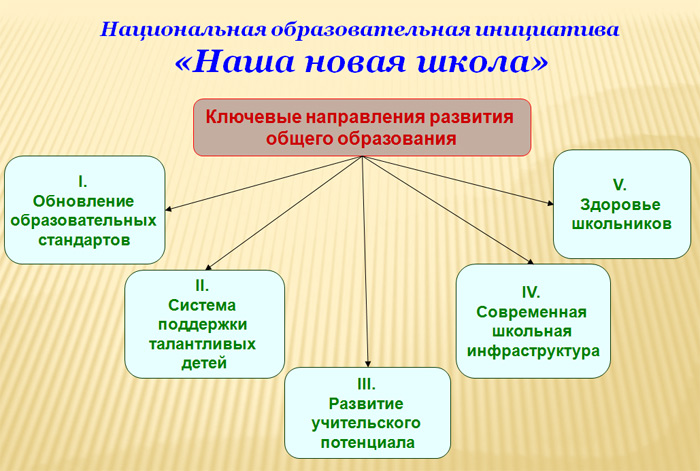 	Образовательная деятельность гимназии строится в соответствии с направлениями  Модернизации развития системы общего образования (МРСОО) Московской области и программой развития гимназии: «1) «Доступность качества образования» в соответствии с новыми федеральными образовательными стандартами; независимый контроль качества обучения на каждой ступени образования. 2). «Духовность, инициатива, милосердие» - нравственное воспитание обучающихся, включенность в проблемы воспитания учреждений дополнительного образования. 3) «Кадровый капитал». 4) «Здоровье в школе»: создание комфортной школьной среды через  здоровьесберегающие технологии, организация комфортного образования и образовательной инфраструктуры; организация межведомственного взаимодействия: спорт, культура, здравоохранение, образование). 5) «Профессия и карьера» - профильное обучение в старшей школе, как  взаимосвязь с Вузами. 6) «Открытая школа»: общественно-государственное управление в образовании, формирование партнерских взаимоотношений с родителями, общественными организациями, предприятиями. Развитие сетевого интернет - образовательного пространства (вибинары, видеоконференции и пр.); реализация потенциала СМИ в организации открытого школьного пространства; информатизация всего процесса обучения. Целью образовательной политики в 2013-2014 учебном году  являлось  переосмысление и преобразование  гимназической  образовательной модели с учетом обновления ориентиров и критериев качества образования. Задачи 2013-2014 учебного года:  создание условий для повышения качества образования;предоставление возможностей развития одаренным учащимся, имеющим  высокую мотивацию к учебе, и детям с ограниченными возможностями здоровья;обеспечения преемственности всех ступеней образования для профильной подготовки старшеклассников;  обновления содержания образования посредством ФГОС;совершенствование профессионального мастерства учителя: овладение технологиями формирования метапредметного мышления у обучающихся, использование различные формы  образовательного процесса и ИКТ;Разработка социально-значимых проектов.2.Государственно-общественное управление. Современная инфраструктура школы – это «открытая школа» для коллегиального принятия решений, партнерских взаимоотношений с  родителями, предприятиями, учреждениями дополнительного образования. Управление гимназией осуществляется в соответствии с Законом «Об образовании в РФ» и Типовым положением об общеобразовательном учреждении в Российской Федерации на принципах демократичности, открытости, приоритета общечеловеческих ценностей, охраны жизни и здоровья человека в сочетании единоначалия и самоуправления. Общественно-государственное управление включает наблюдательный совет, управляющий совет, общешкольный родительский комитет, общешкольное родительское собрание, классные родительские комитеты и собрания), школьный парламент. Организационно-методические структуры - общее собрание трудового коллектива, производственные совещания, совещания при директоре, педагогический и методический советы, психолого-педагогические консилиумы, методические объединения, творческие группы по разработке отдельных программ и проектов. За учебный год проведено 4 собрания трудового коллектива, 4 заседания УС и 7 заседаний рабочих групп. Рассматривались  вопросы о подготовке здания к новому учебному году, формах коррупции в образовательных учреждениях, об организации питания школьников, о медицинском осмотре и профилактике заболеваний, о мерах антитеррористической защищённости, о проведении и результатах проверки Рособрнадзора и пр. На совещаниях при директоре обсуждались текущие организационные вопросы: введение ФГОС в 5-х классах, проведение аккредитации гимназии, организация независимой аттестации учащихся, участие в конкурсе «Наше Подмосковье» и др. Школьный парламент принимал участие в подготовке внеклассных мероприятий: Дня самоуправления, организации рейдов по проверке школьной формы, классных уголков. Все структуры совместными усилиями решают основные задачи образовательного учреждения и соответствуют Уставу школы.В гимназии действует школьный сайт (http://inforus-school.ru), на котором систематически обновляется информация о деятельности гимназии.3. Условия обеспечения образовательного процесса. Современный образовательный процесс в гимназии предполагает создание комплексной системы обеспечения жизнедеятельности для педагога и воспитанника  в образовательном пространстве.3.1. Контингент учащихся.В гимназии обучаются дети, проживающие в микрорайоне школы и приезжающие из других микрорайонов города, из них – 37 учащихся-инвалидов.Таблица 1Структурная модель школыКоличество обучающихся по ступеням обучения за 2 годаХарактеристика семей учащихся.Социальный состав семей не одинаков и показан на рис.2. Преобладают служащие (65%), рабочих в 4 с лишним раза меньше (15%), далее по убыванию идут предприниматели (10%), домохозяйки, военные (по 4%) и государственные служащие (2%). 36 (6,6%) семей – многодетные (трое детей), 27(5%) малообеспеченных семей. В гимназии учатся 94 ребёнка (16%) из неполных семей, 62 (11,2%) ребёнка из малообеспеченных семей, 8 (1,4%)опекаемых детей, 61 (11,2%)ребёнок приехал из стран Зарубежья.Вывод: Социальный состав обучающихся гимназии стабилен на протяжении пяти лет. Он отражает картину нашего города и специфику микрорайона. Формирование контингента обучающихся происходит не только по территориальному признаку, но и по выбору семей, проживающих в других микрорайонах города.3.2. Инфраструктуры, обеспечивающие комплексное сопровождение образовательного процесса. Обеспечение безопасности. Обеспечение безопасности жизнедеятельности гимназии организовано силами ООО «Шторм-Ф». Установлены камеры  видеонаблюдения,  укреплены секционные ограждения забора. Регулярно проводились обучение и инструктажи учащихся  и сотрудников по гражданской обороне, способах поведения в нестандартных ситуациях, тренировочные мероприятия при чрезвычайной ситуации. На родительских собраниях, производственных совещаниях трудового коллектива, педагогических советах и классных часах ведётся разъяснительная работа о мерах личной безопасности, правилах поведения при криминогенной ситуации, на железнодорожных путях, на водоёмах во время каникул. Оформлены уголки наглядной агитации по антитеррористической и противопожарной безопасности, правилам дорожного движения. Раз в четверть проходят тренировочные мероприятия на случай чрезвычайных ситуаций, проверки сотрудниками УВД и прокуратуры состояния антитеррористической защищённости гимназии.Сохранение здоровья школьниковМедицинское обслуживание обеспечивается по договору с детской поликлиникой №3 пос. Первомайский. В гимназии оборудован медицинский кабинет с прививочным помещением, ежедневно работает медицинская сестра, по определённым дням, педиатр. Профилактические осмотры специалистов, прививки, вакцинация против инфекционных заболеваний, постановка на учёт проводятся по плану. В случае необходимости оказывается неотложная помощь. Систематически ведётся гигиеническая санитарно-просветительская работа о соблюдении правил здорового образа жизни с учащимися. Сохранение здоровья – это пропаганда здорового образа жизни, отсутствие случаев  травматизма в школе.Организация питания школьников осуществляется по договору с ООО «Комбинат школьного питания». Рацион питания и  десятидневное меню, разработаны сотрудниками комбината, согласованны с Городским комитетом образования  и утверждены Роспотребнадзором. Горячим питанием, в т.ч. двухразовым,  обеспечены 96,4% школьников (дети, обучающиеся в режиме полного дня, учащиеся 1-4 классов, 50%  школьников 5-11 классов). Бесплатное горячее  питание организовано 93 учащимся: детям из многодетных семей (64 чел.), из малообеспеченных семей (29 чел.).Транспортное обслуживание учащихся, проживающих в других микрорайонах, обеспечивалось до декабря 2013 года по оговору с автобусной компанией «РусТрансСервис-3», а января 2014 – с Мытищинской автоколонной за счёт внебюжетных средств. Условия для обучения детей с ограниченными возможностями здоровья. Ежегодно в гимназии обучается от 8% детей с ограниченными возможностями здоровья. За годы работы гимназию закончили 86 учащихся-инвалидов. Все они успешно социализированы в общество. Участие гимназии в проекте «Развитие дистанционного образования детей-инвалидов» (с 2010 года) значительно обновило методы преподавания  и обеспечило материально-техническую базу дистанционного обучения детей-инвалидов. Участниками проекта за 3 года стали 26 ребёнка детей  с 1 по 11 класс. С ними работают 32 учителя. Наличие серверного кабинета позволяет тьютору своевременно включаться в образовательный процесс для решения технических вопросов. 98% учителей, работающих по дистанционному  обучению, прошли  курсы ПК. Вся работа строилась под руководством Регионального Центра дистанционных технологий Академии социального управления.Летний отдых. Традиционно на базе гимназии работал летний оздоровительный лагерь. В программе работы лагеря осуществлялись воспитательные мероприятия (открытие и закрытие смены, День защиты детей, День России, День книги, день Памяти начала Великой Отечественной войны и т.д.), спортивно-оздоровительные мероприятия и соревнования, посещение бассейна, работа кружкой творческой направленности, просмотр кинофильмов в кинотеатре «Костино» и др.3.3. Кадровое обеспечение.Успех гимназии зависит от творческого коллектива учителей. Педагогические работники имеют достаточный уровень профессиональной подготовки и мастерства, о чем свидетельствуют данные диаграмм. Всего в гимназии в 2013-14 учебном году работают 74 сотрудников, в т.ч. – 47 учителей, 9-административно-хозяйственных работников, 18 человек технического персонала.Диаграмма 1Диаграмма 2Уровень образования педагогических кадров:Высшее – 49 чел.(87%);Среднее специальное – 7 чел.(13%)Диаграмма 3Квалификационные категории педагогических кадров:Высшая – 23 чел.Первая – 22 чел. Вторая – 5 чел.Без категории (по стажу и образования) – 6 чел.(вновь принятые)В педагогическом  коллективе трудятся: 2 кандидата педагогических наук, 1 отличник просвещения Российской  Федерации, 5 почетных работников общего образования Российской Федерации,1 победитель регионального тура инновационно работающих учителей,1 - победитель городского конкурса «Самый классный классный»,3 – победители конкурса «Наше Подмосковье», 11 человек имеют звание  «Ветеран труда». Награждены: Грамотой Министерства образования Московской области – 5 чел.,  Благодарственным письмом Московской областной Думы – 7 чел. ,Ежегодной премией Губернатора Московской области - 3 чел.Квалификация педагогов. Новое время предъявляет новые требования к профессиональной подготовке педагогов. Рис 3 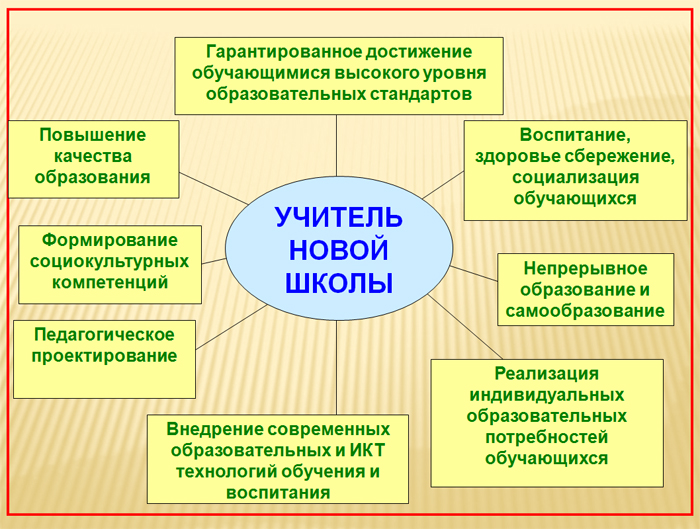 Учителя гимназии систематически проходят курсовую подготовку и аттестацию на определение профессионального уровня и степени профессиональной компетентности. В 2013-2014 учебном году повысили квалификацию – 4 чел. Подтвердили квалификацию – 5 чел. Прохождение курсов повышения квалификации. В 2013 – 2014 учебном году 34 педагога из 52 (без совместителей), прошли курсы повышения квалификации, что составило 65% от всего педагогического состава.Приоритетными направлениями курсовой подготовки  Таблица 2Педагоги гимназии в 2013-2014 учебном году проходили курсовую подготовку в АСОУ – 26 чел., Московском государственном областном университете - 3 чел., в Академии Повышения квалификации ППРО – 4 чел., Московском государственном областном педагогическом институте г. Орехово-Зуево – 1 чел.99 % учителей, работающих по ФГОС, прошли курсовую подготовку по внедрению ФГОС.  Все учителя гимназии имеют навыки работы с Интернет, 96% владеют компьютерными программами: Microsoft Word, Microsoft, Power Point. Анализ кадрового состава показал, что гимназия располагает квалифицированными педагогическими кадрами, способными решать текущие задачи по разработке и освоению новых программ и внедрению инновационных технологий, однако, необходимо стимулировать учителей на повышение своей квалификационной категории. 3.4. Ресурсное обеспечение образовательного процессаГимназия размещается в типовом, трёхэтажном кирпичном здании, 1976 года постройки. Лицензионная мощность - 1170 человек, реальная наполняемость - 571  человек. Число учебных кабинетов - 30, кабинеты оснащены ТСО, дидактическими материалами, имеется 2 мастерские, компьютерный и серверный классы, спортивный и актовый зал. В коридорах регулярно обновляется экспозиция изобразительных работ учащихся.Материально-техническое оснащение и обеспечение образовательной деятельности В типовом  здании гимназии имеются: Учебные кабинеты – 30 – 1759,1  кв.м;Спортивный зал – 1 – 305,4кв.м; Зал скалолазания  – 1 –56,4 кв.м;Актовый зал – 1 – 226,8 кв.м;Административные площади – 9 – 261,7 кв.м;Столовая – зал обеденный – 187,2 кв.м;Кабинет психологической службы  - 1 – 35,3 кв.м;Медицинский кабинет – 1 – 28,4 кв.м;Компьютерный класс -1-53,6  кв.м;Серверный кабинет – 1- 53,5  кв.м;Библиотека – 79,5  кв.м;            Слесарно– столярная мастерская – 64,4кв.м.;             Кабинеты технологии -1- 47,4 кв.м; кухня – 17,5 кв.м.Библиотека рассчитана на 18 читательских мест, пункт выдачи и приема художественной литературы и учебников, места для работы с каталогами. Классы начальной школы располагаются в отдельном крыле, за каждым классом  закреплен кабинет. На 1 этаже находятся гардероб, столовая, библиотека, медицинский кабинет, кабинеты обслуживающего труда и технологии. Укрепление материально-технической базы за счет  увеличения единиц компьютерной техники в этом году обеспечило организацию образовательного процесса с учетом 15 учащихся на 1 компьютер. В 2013 году в серверном кабинете оборудовано  25 АРМ учителей  для занятий с использованием дистанционных технологий с детьми-инвалидами. Таблица 3Перечень оборудования, установленного в классах и кабинетахУчастники образовательного процесса имеют доступ к работе в Интернет, оборудованы АРМ учителя, что обеспечивает возможность работы с электронными дневниками и электронными журналами.Выводы:В гимназии созданы условия, обеспечивающие организацию современного образовательного процесса. Однако, необходимо обновление компьютерного парка, выделение средств на оплату труда технического специалиста по обслуживанию компьютеров. 3.5.Организация учебного процесса. Режим работы гимназии составлен с учётом возрастных особенностей школьников. Учащиеся начальных классов,  приезжающие из других микрорайонов города,  учатся в режиме «школы полного дня», основой режимных моментов которой являются здоровьесберегающие технологии, прогулки на свежем воздухе, посещение занятий по интересам в системе дополнительного образования, расширенный художественно-эстетический цикл, обеспечивающий развитие правого и левого полушарий, 3-х разовое питание. Время пребывания в гимназии с 9.00 до 16.30. Учащиеся 1-4 классов, проживающие в микрорайоне, и школьники 5-11 классов занимаются с 8.30 до 15.30. Продолжительность урока 40 минут. Длительность занятий для 1 класса - 35 минут. В 1 классе применяется «ступенчатый» метод постоянного наращивания учебной нагрузки. Расписание строится с учетом умственной работоспособности учащихся. Обучение проходит по 5-ти дневной недели для 1-11 классов в одну смену. Дети, имеющие проблемы со здоровьем, обучаются по индивидуальным программам на дому с т. ч. с применением дистанционных технологий. На базе гимназии работают Школа искусств и Спортивная школа, осуществляющие свою работу во второй половине дня. Режим второй половины дня с учётом внеурочной деятельности ФГОС, дополнительных занятий кружков и секций – до 18.00. Освещенность, воздушный и тепловой режим соответствуют санитарно-гигиеническим нормам. 3.8. Содержание образования.Целью работы гимназии «Российская школа» является обеспечение  воспитанникам  широкой образовательной подготовки по различным направлениям интеллектуальной деятельности; раскрытие творческого потенциала личности, воспитание в духе патриотизма и ответственности; самореализации в современном обществе. Эти цели реализуются в основных образовательных программах: начального общего образования, основного общего образования, среднего общего образования и дополнительного образования, в том числе учебных программ по профильным предметам.Учебный план Гимназии предусматривает:4-летний срок освоения основных образовательных программ начального общего образования для 1-4 классов; 5-летний срок освоения образовательных программ основного общего образования для 5-9 классов;2-летний срок освоения образовательных программ среднего (полного) общего образования на основе различных сочетаний базовых и профильных предметов для 10-11 классов. Учебный  план был направлен на реализацию задач современного образования:выполнения Федерального государственного образовательного стандарта по базисным дисциплинам в 1-5 классах;выполнения государственного образовательного стандарта по базисным дисциплинам в средней школе (6-11 классах);расширения содержания и превышение стандарта образования в приоритетных областях социально-гуманитарного профиля (Филология, Обществознание);модернизацию содержания образования в 1-5 классах: - формирование универсальных учебных действий и научного типа мышления учащихся;- моделирование внеурочной деятельности ФГОС как расширения образовательного пространства посредством сквозного обеспечения  предметных линий; системной стратегии проектной деятельности;создание условий для всестороннего развития личности учащихся.На первой ступени обучения (область общего развития) основное внимание уделялось формированию у детей желания и умения учиться; формированию универсальных учебных действий, мотивации интереса к знаниям; гуманизации отношений между учащимися и учителями.Учебный план 1-4-х  классов реализовывался через УМК «Школа России» под редакцией Плешакова А.А. и УМК «Перспектива» с введением внеурочной работы в объёме 10 часов.Две образовательные области: естествознание и обществознание в 3-х и 4-х классах были объединены в один образовательный компонент «Окружающий мир», с целью формирования у детей младшего школьного возраста целостного взгляда на мир и место человека в этом мире. В 4-х классах  изучался новый предмет «Основы религиозных культур и светской этики». На второй ступени обучения (область свободного поиска), представляющей собой продолжение формирования познавательных интересов учащихся, универсальных учебных действий и умений, самообразовательных навыков, основное внимание уделялось активному формированию личности ученика. В 5-х классах введены Федеральные государственные образовательные стандарты с внеурочной деятельностью в объёме 5 часов. Все образовательные области, представленные в учебном плане, обеспечивали расширение возможностей для самовыражения и самореализации личности учащегося в различных видах познавательно - преобразовательной деятельности на учебных и внеучебных занятиях. Расширение содержания образования обеспечивается по 2-м направлениям: филология (русский язык и английский язык), общественно-научные предметы (история,  география). В учебный план 5-х классов введены дополнительные часы (за счёт компонента ОУ) по русскому языку, географии и биологии. В 6-11-х классах разработаны  расширенные программы по русскому языку, английскому языку, истории, в 8-х классах - программа «Духовное краеведение Подмосковья», в 8-9 классах – по географии, с целью обеспечения повышенного уровня в изучении предметов социально-гуманитарного профиля. Учебные часы  регионального компонента  в учебном плане 9 классов используются для завершения курса технологии  (1час). Для интеграции урочной и внеурочной деятельности  и формирования коммуникативных навыков в 5-9 классах выделены по 1 часу классно-кружковой работы для реализации  дополнительных образовательных программ: «Изучение культурных традиций и литературного наследия англоговорящих стран» (5-6 класс, 34 часа), «Путешествие по странам изучаемого языка» (7-8 класс, 34 часа), «Теория и практика основных видов речевой деятельности (9 класс, 34 часа), что расширяет пространство языковой подготовки лингвистического образования.На третьей ступени обучения (область самоопределения), которая ориентирована на продолжение развития навыков самоорганизации и самовоспитания,  завершалось начатое ранее нравственное, духовное, физическое становление выпускников, формирование психологической и интеллектуальной готовности их к профессиональному и личностному самоопределению.    Учебный план гимназии для 10-11 классов в 2013-2014 учебном году реализовывал  модель социально-гуманитарного профиля, обеспечивающим  изучение на профильном уровне русского языка, обществознания, введением предметов экономика, право,  дополнительных занятий по подготовке к ЕГЭ.Рабочие программы по учебным предметам соответствует ФГОС НОО, ФГОС ООО в 5-х классах,  ГОС-2004 в 6-11 классах.Стратегия организации внеурочной деятельности выделяет 3 предметные линии: изучение гуманитарных предметов в иных формах (литературный театр, историко-краеведческий проект, искусство стран изучаемого иностранного языка), освоение компьютерных технологий (презентации проектов, компьютерная графика), исследовательская деятельность (география, биология). Так гимназия формирует универсальные учебные действия, умение интегрироваться в мировое  пространство.Внеурочная деятельность обучающихся 1-5 классов проводится по следующим направлениям:Спортивно – оздоровительное направление: Программы «Школа здоровья», «Хореография», «Мир танца».Духовно-нравственное направление:Программы «Русский фольклор», «Литературно-музыкальная гостиная», «Путь милосердия»  развивают  у детей понятие духовных ценностей, передаваемых из поколения в поколение, дают представление о взаимосвязи отечественной культуры с православными традициями.Общеинтеллектуальное направление:Программы «Эрудит», «Наглядная анимация», «Современники истории» направлены на развитие метапредметных навыков, связанных с умениями работать с разными знаковыми системами (художественно-образными,  семитическими, икт-системой).Общекультурное направление:Программы «Волшебная кисть», «Театр», «Хореография», «Мир танца», «Русский фольклор», «Поделки своими руками».Социальное направление:Программы «Мои первые проекты», «Проекты и исследования в экологии» обеспечивают овладение школьниками 1-5 классов технологиями проектной деятельности, направленной на преобразование жизни. Программы учат выявлять социально значимую проблему, находить способы ее  решения; быть гражданами и патриотами своей гимназии, своего города и своей страны.Социально-гуманитарный профиль обучения определил набор курсов кружковой работы:   «Эрудит» (1-4 классы), Литературный театр. (6б),   «Комплексная работа с текстом» (7б), «Коварные знаки препинания» (9а,б),  английский язык (1-4 классы), «История и культура Германии и России» (6а), «Говорим по-немецки» (7б, 8б), «По странам и континентам (английский язык)» (8б). Курсы, осуществляющие успешное прохождение государственной итоговой аттестации   «Математический практикум» (9а,б, 10,11); «Информатика. Век ХХl».   Были организованы индивидуальные и групповые консультации по базовым предметам учебного плана в целях подготовки учащихся к сдаче экзаменов в 9 классе в новой форме, к  ЕГЭ,  олимпиадам и конкурсам.  В 2013-2014 учебном году общее количество уроков в неделю соответствовало предельно допустимой учебной нагрузке в соответствии   с санитарно – эпидемиологическими требованиями и нормами СанПиН п.2.4.5.2409-08.  Педагоги гимназии в целях повышения качества образования эффективно использовали  в своей работе инновационные образовательные технологии и методики такие как: информационно-коммуникативные; технологии развивающего обучения; здоровьесберегающие технологии; метод проектов; разноуровневое обучение в условиях одного класса; игровые технологии и др.Особенностью содержания образовательного процесса гимназии является интеграция предметов гуманитарного профиля. Учителями гимназии разработаны интегрированные программы «Искусство России и Великобритании», «Культура России и Германии», реализуемые  во внеурочной работе, ученические социально-значимые проекты «Наши соотечественники – Одоевские», «Цветочная фантазия». Длительное социально-педагогическое партнёрство со Школой  искусств позволяет разрабатывать разные модели внеурочной деятельности в рамках ФГОС, создавая условия для развития личности гимназистов и  безбарьерной среды для детей с ограниченными возможностями здоровья.С целью повышения качества образования лет гимназия в течение ряда работает по долгосрочным подпрограммам: «Преемственность», «Путь к успеху (работа с неуспешными школьниками)», «Работа с одарёнными учащимися», «Подготовка к независимой аттестации», «Взаимодействие урочной и внеурочной деятельности в рамках ФГОС в 1-5 классах» и др. Эти направления работы позволяют создавать ситуацию успеха для всех категорий школьников.4. Результаты образовательной деятельности4.1.Анализ успеваемости учащихся. Анализ осуществлялся по следующим критериям: качество образования в соответствии с федеральными государственными образовательными стандартами; успешность обучающихся; независимый контроль качества обучения на каждой ступени. В гимназии на конец 2013-2014 учебного года обучались 571 учащийся. Аттестовано 494 учащихся, кроме учащихся 1-х классов (77  человек) в связи с безотметочным преподаванием в соответствии с СанПиНом.  Успешно окончили учебный год 571 учащийся, таким образом, успеваемость с 2 по 11  классы составила 100 %, что совпадает с показателями последних трех лет. Гимназия в течение 5 лет имеет стабильные количественные результаты при повышении качества знаний.Таблица 4 «Качество обученности учащихся и выпускников»Таблица 5Качество знаний по ступеням и классам Наиболее сильными в параллели начальных классов являются следующие классы:  3в - 86,6%; 4б - 84%; 3а - 84%; 2-в - 63%В основной и старше школе показали результаты выше 50%: 5б -  63%; 9б -  61,5%;  8б -  55%; 11 класс  55%; 10класс - 52%.Есть резерв  в достижении хороших показателях качества знаний у:5а – 48%; 7б - 48%; 6б - 45%.Классы, требующие особого педагогического контроля:6а – (КО-11%,СОУ- 39%), 7 а - (КО-28%,СОУ- 44%), 8а – (КО-19%,СОУ- 44%).Тем не менее, по итогам учебного года учащиеся 5-8 классов показали хорошие знания по гуманитарным предметам, географии, биологии.Учащиеся 5-8 классов, в связи  с переходным возрастом, наиболее «трудная» категория детей. Понятие «основная школа» мы уточняем как «подростковая школа 5-8 классов». Для учащихся подростковой школы разработана программа «Преемственность»,  обеспечивает вхождение в учащихся 5-х классов в основную школу, выделены  этапы,  определяющие основные направления деятельности гимназистов. 5 класс - адаптация к новым условиям обучения, 5 - 6 класс - включение в проектную деятельность,  6 - 7 класс – нахождение предметного поля, в котором гимназист наиболее успешен, участие в олимпиадном и конкурсном движении; 8 класс – осознание себя в учебной и социально-педагогической деятельности, подготовка к осознанному выбору профильного обучения в старшем звене. Вывод. В 2014-2015 учебном году необходимо особое внимание уделить  параллелям будущих 7а, 8а, 9а классов, осуществлять систематический контроль, психологическую поддержку учащихся со стороны учителей-предметников, классных руководителей, службы психолого-педагогического сопровождения. Рекомендации. В 2014-2015 учебном году классным руководителям необходимо поставить слабоуспевающих учащихся с 1 сентября на персональный контроль, систематически  организовать встречи родителей слабоуспевающих учащихся с учителями-предметниками, отслеживать ведение дневника данными учащимися. Учителям при подготовке уроков планировать разные уровни заданий и использовать дифференцированный подход к оцениванию для создания «ситуации успеха» на уроке.Таблица 6Итоги независимой аттестации 4-х классов за три года.Все ученики 4-х классов успешно выполнили задания итоговой аттестации по русскому языку и математике.  В течение трех лет гимназия показывает результаты по русскому языку и математике в 4-х классах выше городских, что свидетельствует о стабильно высоком качестве знаний.Качество знаний учащихся  9-х классахНа конец 2013 -2014 учебного года в 9-х обучались  36человек. На «4» - «5» закончили учебный год   18 учащихся, что составило  50%.Таблица 7Динамика качества обучения в 9-ых классах за 3 годаПоступательная положительная динамика говорит о работе системы, позволяющей повышать мотивацию учащихся к получению знаний на этапе окончания основной ступени образования. Этому способствуют дополнительные занятия по основным предметам, выстроенные в режиме индивидуального обучения, позволяющие раскрыть потенциал учащихся.Основной государственный экзамен проведён в основные сроки. Государственная итоговая аттестация в 9 классе показала, что результаты учащихся гимназии (средний тестовый бал и качество знаний)  по математике и русскому языку выше городских.                             Таблица 8Динамика результатов экзамена по математике за 3 годаТаблица 9Динамика результатов экзамена по русскому языку за 3 годаПредмет по выбору в 9 классе сдавала 1 ученица, выбрав  английский язык и получив оценку «4».Сравнение результатов государственной (итоговой) аттестации с годовыми отметками по предмету показало, что учащиеся подтвердили годовые отметки.Таблица 10Сравнительные результаты годовых и экзаменационных отметок.Государственный выпускной экзамен  (ГВЭ) для учащихся с ОВЗ прошёл в основные сроки. 2 учащихся сдали экзамены по математике и русскому языку и получили оценку «4».Выводы:   При проведении государственной (итоговой) аттестации учащихся 9-х классов гимназия руководствовалась Положением о проведении государственной (итоговой) аттестации, разработанным Министерством образования РФ, нормативные документы подготовлены в срок, для учителей и учащихся был оформлен стенд в соответствии с инструкцией, была разработана программа по подготовке к итоговой аттестации, проведены родительские собрания.Государственная (итоговая) аттестация, проводимая в новой форме, показала лучшую подготовку по русскому языку, чем по математике. Результаты ГИА по русскому языку в 2013-2014 уч. г. по сравнению с окончанием учебного года учащиеся смогли улучшить результаты на экзаменах, поэтому итоговое качество знаний по некоторым предметам стало выше. В результате средний тестовый бал гимназии по русскому языку и математике выше чем по городу в течение  3-х последних лет.  	Из 36 учащихся 9-х классов успешно овладели требованиями программы по всем предметам 36 учащихся. У девятиклассников сформирована готовность к продолжению образования. 51% учащихся, оканчивающих девятый класс, намерены продолжать учебу в школе, 49% учащихся предполагают учиться в средних специальных образовательных учреждениях  гг. Москвы и Королёва. Данные показатели свидетельствуют о целенаправленной работе учителей Мусаевой И.В.,  Цветковой Л.В., Громовой Е.С., Шороховой Т.Д., Деминой В.А., Петровой В.А., Мелешенко Е.С. и др. Применение различных форм и методов позволило правильно выбрать  учебно-методическую траекторию образовательной деятельности каждого учащегося. Систематическая работа с родителями обеспечила контроль за подготовкой к экзаменам, что привело к повышению КО. Несмотря на общий средний академический уровень обучающихся, годовые отметки учащиеся подтвердили или повысили в процессе ГИА.Рекомендации. Следует обратить внимание на более тщательную подготовку учащихся к экзамену в новой форме по алгебре. Для отработки процедуры прохождения экзаменов в новой форме, необходимо проводить тренировочные диагностические работы не меньше одного раза в четверть, выделить дополнительные часы для консультативных занятий. В 11 классах обучалось 20 человек.Аттестат о среднем (полном) общем образовании получили все выпускники, 9 имеют аттестаты без «троек», медали «За особые успехи в обучении» получили  Иванников А., Кляузова К., Перегудова И., что  составляет 15 % от числа учащихся. КО учащихся  11- класса – 55%.                        Таблица 11Динамика качества обучения за 3 года в 11-х кл 100% выпускников 11-го класса гимназии сдали успешно ЕГЭ по русскому языку и математике. Статистические данные по результатам государственной(итоговой) аттестации выпускников XI классов В 2013-2014 учебном году итоговую аттестацию проходили 20 учащихся 11класса социально-гуманитарного профиля. 5 человек – дети с ограниченными возможностями здоровья, из них 2 человека  сдавали два экзамена в форме ЕГЭ, 3 учащихся - в форме ГВЭ.Единые государственные экзамены были сданы успешно. В рейтинге образовательных учреждений повышенного статуса гимназия занимает по русскому языку 3 место по математике – 7место, что говорит о  хорошей подготовке учащихся.Таблица 12Динамика результатов ЕГЭ за 3 года по русскому языку                                                                                                             Таблица 13Количество учащихся, набравших от 70 до 90 баллов по предметам ЕГЭвыше среднего балла по городуТаблица 14Приоритетные предметы, выбранные  учащимися 11-х классов, сдававших в форме ЕГЭ предметы по выборуВ этом учебном году обнаружился интерес к физике, что прогнозирует возрождение интереса к инженерным профессиям. Таблица 15Соотношение предметов по выбору за 2 годаАнализ выбранных предметов за 2 года показывает изменение значимости предметов по выбору для выпускников - от приоритета гуманитарных предметов к физико-математическим и естественным. Остаётся востребованным предмет обществознание, понизился интерес к получению результатов по информатике, английскому языку, истории,  но появилась необходимость в сдаче предметов по физике и биологии. Это говорит об интересе наших выпускников не только к предметам гуманитарного, но и физико-математического профиля.Из 20 человек в высшие учебные заведения поступили 18 выпускников: Таблица 16Поступление выпускников в Вузы и ССУЗы2 учащихся-инвалида не смогли  продолжать образование по состоянию здоровья.Таким образом, поступили: - в вузы социально-управленческой направленности -  7 чел. - в вузы гуманитарного профиля – 3 чел.- в вузы технического профиля – 6 чел. - в вузы строительного профиля – 2 чел. Из 18 выпускников – 10 выбрали вузы социально-гуманитарного профиля (60%), 40% - технического и строительного профиля.Выводы:  Подготовка и проведение государственной (итоговой) аттестации выпускников XI классов в 2013 – 2014 учебном году была организована в соответствии с планом работы, соответствовала нормам и инструкциям, проведена хорошо. Анализ результатов ЕГЭ 2014 года показал у всех учащихся знаний программы базового уровня. Это подтверждают баллы, набранные учащимися.  Государственная (итоговая) аттестация показала стабильно высокие результаты по русскому языку. Довольно высокий средний был получен по физике.  По итогам проведенных экзаменов получены протоколы, выставлены оценки в аттестат.Образовательные результаты учащихся этого года говорят о положительной динамике повышения качества знаний в средней школе, что, безусловно, свидетельствует о системной целенаправленной работе по повышению мотивации учащихся к приобретению знаний  и повышению качества знаний. Таблица 17Рекомендации:Усилить работу по подготовке учащихся к государственной (итоговой) аттестации, используя различные формы и методы, компьютерные технологии, направленные на повышение мотивации учащихся.Способствовать развитию монологической речи учащихся с целью аргументированного и грамотного изложения своей точки зрения.4. Используя урок как основной вид учебной деятельности, добиваться повышения качества обученности и выхода на творческий уровень.5. Обеспечить психологическую поддержку учащимся, рассматривая алгоритмы действия в различных ситуациях.4.2. Достижения учащихся в олимпиадах, конкурсах и научно-практических конференциях Одним из приоритетных направлений, реализуемых педагогическим коллективом гимназии в 2013-2014 учебном году в рамках национальной образовательной инициативы «Наша новая школа» и Программы развития гимназии, являлась работа по выявлению и поддержке талантливых детей. В программе гимназии по работе с одарёнными школьниками предусмотрено определение интереса и склонностей учащихся к изучению определённого предмета; разработка новых образовательных программ и включение в систему дополнительного образования; проведение системной работы с учащимися. Формы работы -  предметные недели, конкурсы и конференции, олимпиадное движение, учебно-исследовательская деятельность, разработка и защита социально-значимых проектов.  С целью углубления знаний по предмету и выявления участников будущих городских олимпиад в начальной школе были проведены олимпиады по русскому языку, математике и окружающему миру в 4-х классах, интеллектуальный марафон для обучающихся 2-3 классов.В сравнении прошлым годом (159 чел.) в 2 раза выросло количество учащихся начальных классов, принявших  участие в конкурсном движении. Учащиеся 2-4 классов участвовали  в конкурсах «Русский медвежонок», «Кенгуру», «Совёнок-2013-14», «BritishBuldog-v», «Интеллектуальный марафон» и др.Одна из форм этой работы – организация и проведение школьного этапа олимпиады в рамках Всероссийской олимпиады школьников по общеобразовательным предметам. Таблица 18Сравнительные показатели участников и призёров школьного и муниципального  туров  Всероссийской олимпиады школьниковВ течение 2-х лет гимназия показывает стабильные результаты участия во Всероссийской олимпиаде школьников с незначительным увеличением числа участников.                                                                                         Таблица 19Предметы, по которым учащиеся гимназии занимают призовые метаТаблица 20Победители и призёры муниципального этапа Всероссийской олимпиады школьников 2013-2014 учебного годаТаблица 21Победители муниципальных конкурсов и олимпиад  Таблица 22Победители конкурсов и олимпиад Международного и Всероссийского уровней.                                                                Таблица 23Учителя, подготовившие победителей и призёров предметных олимпиад и конкурсовПобедителями, призёрами  и лауреатами областных конкурсов, учебно-исследовательских работ стали  81  учащихся.Внеурочная работа ФГОС позволила ввести проектную деятельность в начальной школе (рук. Лукашин М.Ю.).  В этом учебном году во 2-х кассах прошла защита проектов с презентацией по темам «Моя семья», «Королёв-космическая столица», «Улицы нашего города»  и др.В течение 3-х лет для учащихся 4-11 классов проходит научно-практическая конференция «Наш космос», посвящённая Дню Космонавтики. Подготовка и проведение конференции осуществляется в виде проектной недели, организованной в два этапа. На первом этапе – определение темы, плана проекта, утверждение на методических объединениях для дальнейшего участия в Международной космической олимпиаде следующего года. Конференция исследовательских и проектных работ учащихся, реализуемая в рамках Программы Общероссийского общественного движения творческих педагогов «Исследователь», носит открытый характер, как по составу участников, так и по тематике представленных работ.Второй этап проектной недели проходит в форме ученической конференции с презентацией выполненных проектов. По итогам проектной недели 2013-2014 года признаны лучшими работы:В средней школе: «Источники мкр. Болшево» (Сигбатулин Д.6 «а» , рук. Семенова А.Н.),«Применение системы Гланас» (Панов В. 6 «б» рук. Колганова М.Н.), «Фракталы и Вселенная» (Новикова С. 8 «б», рук. Левашова Н.Б.), «Современные радиоуправляемые модели» (Шутенко Н. 8 «б», рук. Левашова Н.Б.),«Милосердие « (Самсонов В., 8 «б», рук. Басова В.П.)Индивидуальные проекты учащихся 9-10 класса:«Ребенок-инвалид – полноценный член общества» (Селина А., 10 рук. Громова Е.С.), «Инклюзивное образование учащихся по предмету «Физическая культура» (на примере АОУГ «Российская школа» г. Королева Московской области») (Козлова О., 9 «б», рук. Русакова С.Б.), «История числа π» (Абдюков Т.,10 кл., рук. Лохман Е.С.). В этом году учащиеся 6-8 классов приняли участие в городской конференции Гагаринские чтения.Результаты участия в вузовских олимпиадахУчащиеся гимназии принимают участие в олимпиадах, проводимых  вузами в союзе с известными предприятиями,  организациями и СМИ: «Умники и умницы», «Шаг в будущее». Участниками олимпиады были учащиеся 11 класса Иванников А., Перегудова И., Кляузова К., Захаров В. Олимпиады, включающие несколько этапов, длятся почти весь учебный год. Кроме решения задач, участники должны продемонстрировать свои творческие возможности, способность вести исследовательские работы, умение выступать. Выводы: В целом, результаты школьного тура предметных олимпиад говорят о хорошем уровне подготовки учащихся к выполнению нестандартных заданий. Из всех участников школьного тура олимпиад 33% обучающихся справились с заданиями полностью, 52% смогли выполнить 75% заданий. Следовательно, можно сделать вывод, что 85% участвующих владеют базовым повышенным уровнем знаний.  В своих отчетах учителя указали задания, вызвавшие наибольшие затруднения у учащихся. К одной из причин затруднений можно отнести нехватку внепрограммных знаний. Доля гимназистов, участвующих в школьном туре предметных олимпиад, остается стабильной.2.Однако, на протяжении ряда лет в школьном туре  олимпиад участвует более  80 % школьников, из них – около 30% учащихся участвуют в муниципальном этапе олимпиад, остаётся низким показатель победителей (2-3%) и призёров (10%) муниципального этапа.  Недостаточно высок уровень призовых мест на олимпиадах регионального уровня. Причина – недостаточное время для индивидуальных занятий учащихся.Проанализировав результаты конкурсов и олимпиад, сделан вывод: следующие рекомендации: 1. Учителям активнее работать с одаренными детьми, используя возможности консультаций, дополнительных занятий.  2. В работе с отдельными учащимися предлагать индивидуальные задания программного уровня с целью стимулировать участие учеников в различных предметных конкурсах. 3. Проанализировать работу с одарёнными учащимися в 2013 – 2014 учебном году на школьных методических объединениях, составить план работы с одарёнными учащимися, заместителю директора поставить на внутришкольный контроль. 4.3. Воспитательная работа как составляющая часть образовательного процесса         Гимназию отличают свои традиции, уклад внутригимназической жизни. Одной из задач воспитательной работы является воспитание милосердного отношения к людям с ограниченными возможностями, толерантного отношения к представителям других национальностей уважения национальных ценностей своего Отечества. Воспитательное пространство гимназии характеризуется интеграцией урочной и внеурочной деятельности посредством развития и социально-педагогического партнёрства с учреждениями дополнительного образования. Традиционные мероприятия гимназии – поездки к памятнику С. Радонежского в день Веры, Надежды,  Любви, школьные балы, новогодние вечера и дискотеки, Татьянин День –день учеников и студентов, Неделя науки, конкурс видеофильмов и др.Взаимодействие АОУ гимназии «Российская школа» с социальными партнерамиГимназия активно взаимодействует с социальными партнерами в целях реализации программы воспитания и социализации обучающихся.Рис.4В  2013 -2014гг. воспитательная работа в гимназии осуществлялась  через содержание образования, внеклассную и внеурочную деятельность. Целью воспитания является  развитие личности учащихся с опорой на национальный идеал и духовные ценности 21 века, стремление к самореализации.Основными направлениями воспитательной работы - становление гражданственности  на основе приобщения к духовным ценностям своего Отечества, «малой Родины», овладение основами самоуправления.В прошедшем учебном году школа решала следующие воспитательные задачи:воспитание в учащихся нравственных ценностей,  гражданского патриотизма, любви к Родине и школе;формирование этических ориентиров в условиях снижения нравственных норм жизни общества,  воспитание сознательной дисциплины и культуры поведения;   создание условий для реализации личного потенциала школьника  учётом индивидуальных особенностей учащихся.В 2013-2014 гг. программа воспитания, развития и социализации обучающихся состояла из следующих  блоков:1 блок – программа духовно-нравственного развития обучающихся.  Проекты: «Путь милосердия» (ориентация православных ценностей на социализацию в современной жизни), «Навстречу миру и жизни»  (предоставление равных стартовых возможностей детям-инвалидам в коллективе здоровых сверстников),  «Мы – славяне» (воспитания толерантности и уважения к культурам других народов).2 блок – программы гражданского воспитания «Наши соотечественники Одоевские», социализации и профессиональной ориентации обучающихся «Мой выбор».3 блок – программа формирования экологической культуры «Цветочная фантазия», культуры здорового и безопасного образа жизни «Здоровье».Таблица 24Перечень воспитательных мероприятийТрадиционно гимназия уделяет большое внимание художественно-эстетическому развитию учащихся как условию развития личности школьников.Экскурсионные поездки сочетают познавательную, профориентационную  и досуговую направленность. Они знакомят с историческими и культурными ценностями, формируя уважительное отношение к традициям, дают представление о профессии, сплачивают» детский коллектив.  В экскурсионную программу были  включены  более 30 экскурсий.Таблица 25Участие в творческих конкурсах, соревнованиях, выставкахТрадиционными становятся  достижения детей-инвалидов и детей с ОВЗ в параспортивных соревнованиях, в Областных соревнованиях по плаванию, лёгкой атлетике, участие в конкурсе творческих работ, посвящённых Дню защиты детей, объявленных Московской областной Думой.  Учащиеся гимназии - активные участники, призеры и победители различных конкурсов, соревнований, выставок муниципального, регионального, всероссийского и международного уровня. Так в 2013-2014 учебном году ученики приняли участие в: - выставке, посвященной 70-летию прорыва блокады Ленинграда, - параолимпийских играх (призеры);-международной художественной галерее:«Былины и сказания», «Волшебная палитра московских улиц», посвященный юбилею И.Крамского, юбилею И.Шишкина, творчеству М.Лермонтова «Я рожден с душою страстной», областном конкурсе рисунка «Незнайка и его друзья» (лауреаты, победитель, дипломанты);- конкурсе бальных танцев «Восходящие звездочки Подмосковья» (победитель, призер);- конкурсах бальных танцев  «Я – талант» (лауреаты);- областной конкурсе «Играй, гармонь, звени, частушка» (победитель);- 6-ом межрегиональном фестивале «Королевская весна» (лауреаты).- городском конкурсе «Золотой песок» (дипломанты);- областном конкурсе фольклорного искусства (1 и 3 место);- областном конкурсе балетного искусства (лауреаты);Спортивные достиженияУчащиеся гимназии принимают участие во всех городских спортивных соревнованиях, соревнованиях допризывной молодежи и соревнованиях «Безопасное колесо». Сборная команда гимназии  участвовала в традиционной спартакиаде общеобразовательных школ Московской области. Учащиеся-инвалиды и учащиеся ОВЗ регулярно побеждают в параспортивных соревнований по лёгкой атлетике и плаванию в Московской области. Таблица 26Результаты выступления АОУ гимназия «Российская школа»на Спартакиаде школьных команд г.Королёва2013-2014уч.год4.4.Интеграция общего и дополнительного образованияДополнительное образование в гимназии ставит целью создать творческое пространство для развития внутреннего потенциала учащихся. Главной задачей педагогов дополнительного образования является  приобщение к общечеловеческим ценностям, развитие мотивации к творчеству и нестандартному мышлению. Система дополнительного образования включает школьные предметные кружки и коллективы школы искусств, охватывающие учащихся с 1 по 11 класс. Все объединения дополнительного образования работают во второй половине дня 1-2 часа в день, от 1 до 3 раз в неделю. Результатом работы может считаться создание законченных проектных работ (творческие работы, программное обеспечение, проекты и др.), участие школьников в городских, всероссийских и международных олимпиадах, конкурсах, конференциях, проектах и т.д.В гимназии в 2013-2014 гг. работали следующие кружки и коллективы.Художественно-эстетическая направленность: хореография, бальные танцы, театральное объединение «Эстет», школа аниматоров, декоративно-прикладное искусство и изобразительная деятельность, батик, изонить, академический хор, фортепиано, гитара, скрипка, фольклорный вокально-инструментальный ансамбль, эстрадный музыкальный  театр.Научно-техническая направленность: видеостудия «Альянс», «Технология создания фото проектов», техническая графика.Физкультурно-спортивная направленность: футбол, гандбол, плавание, лёгкая атлетика, теннис, скалолазание, туризм, спортивное ориентирование.Контроль умений и навыков учащихся осуществляется в форме защиты проектов, зачётов, экзаменов, конкурсов, творческих отчётов, концертов, выставок,  соревнований. В системе дополнительного образования в текущем году занималось 532 воспитанников, что составило 98 % от числа всех обучающихся. Проведенный анализ показал, что число обучающихся, занятых в свободное время стабильно и составило:- в начальной школе – 100%;- в средней школе – 98%;- в старшей школе – 88%.97% учеников начальной гимназии занимаются в кружках художестенно-эстетической направленности. 35 % учащихся средней и старшей школы и 39 % начальной школы  посещают спортивные секции.  Предметные кружки посещают 88% учеников.В сотрудничестве со Школой Искусств были подготовлены и проведены «День Знаний», Масленица, Весенний бал, выездные концерты в Доме Ветеранов, оформлены выставки, посвященные Дню Космонавтики, Дню Победы, «Рисуют дети г. Королёва».         Совместно со спортивной школой - «Единый День Здоровья»; спортивные соревнования, посвященные дню защитника Отечества.Вывод: дополнительное образование, являясь неотъемлемой частью современного образовательного процесса, поднимает школьные внеклассные мероприятия на более высокий уровень. В 2014-2015 учебном году с учётом социального заказа родителей начальных классов следует расширить спектр внеурочной занятости детей, а также ориентировать дополнительное образование учащихся среднего и старшего школьного возраста на профильность общего образования.4.5. Сохранение здоровья школьников. Одна из ключевых задач Национального  образовательного проекта «Наша новая школа» - формирование здорового образа жизни реализовывалась в 2013-2014 учебном году в соответствии с  разработанной программой «Здоровье», которая предусматривает: сохранение физического здоровья учащихся;сохранение психического здоровья,профилактика вредных привычек,организация и проведение спортивных соревнований и праздников.  Ведущими направлениями данной деятельности являются:  рациональная организация учебного процесса в соответствии с санитарными нормами и гигиеническими требованиями, предусматривающая увеличение двигательной активности учащихся за счёт уроков физической культуры, активных пауз в режиме дня, динамических перемен, спортивно-массовой работы;  рациональное питание учащихся;  система воспитательной работы, направленной на формирование ценностей здоровья и здорового образа жизни. Программа «Здоровье», обеспечивающая гигиеническое обучение и воспитание, носит комплексный характер и интегрирована в учебно-воспитательный процесс. Здоровье школьников зависит от многих факторов, начиная с психологической комфортности, развития межличностных отношений до обеспечения безопасной здоровой среды. На рисунке представлены направления поддержки здоровья детей на всех этапах обучения и развития.Рис.5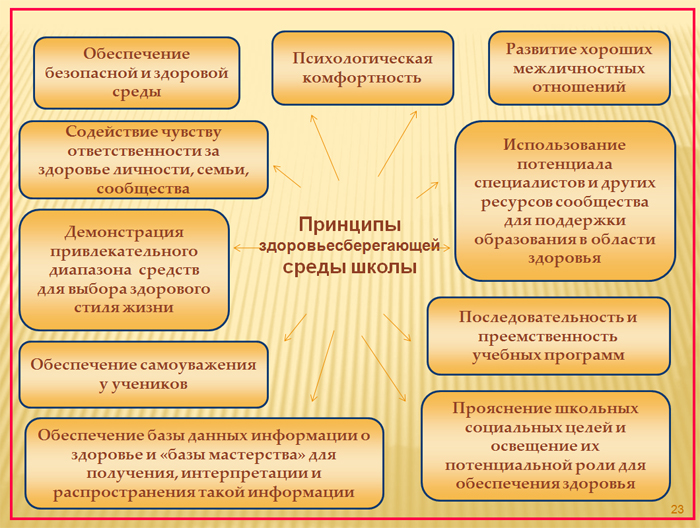 Были введены в практику работы гимназии:подвижные игры на улице во время прогулок воспитанников ГПД;динамические паузы и физкультурные минутки на всех уроках для учащихся 1-4-х классов;проведение Дней здоровья;посещение спортивных секций;активное участие в зональных и районных спортивных мероприятиях.тематические уроки, классные часы, профилактические беседы с приглашением врачей, психологов, представителей УВД. В гимназии вошло в традицию проведение Дней здоровья, спортивных соревнований, турслётов, классных часов на природе. В службе медико -психологического сопровождения - педагог-психолог, социальный педагог, медицинские работники (врач-педиатр, медсестра), учитель-логопед.Таблица 27Мониторинг физического здоровья школьников Вывод: данные мониторинга за последние три года показывают стабильность в состоянии здоровья школьников. По результатам профосмотров стал ниже показатель органов дыхания, но повысился показатель заболеваемости органов пищеварения, показатель остроты зрения колеблется от 17 до 18% в течение последних трёх лет. Здоровьесберегающая деятельность педагогов  гимназии направлена на повышение уровня сформированности культуры здоровья, ответственного отношения к своему здоровью и здоровью обучающихся. Этому способствует реализация комплексной программы «Здоровье». Вопросы сохранения и укрепления школьников рассматриваются на педагогических советах и методических объединениях. Педагоги систематически проходят обучение по проблеме сохранения и укрепления физического и психического здоровья школьников на курсах повышения квалификации. Рекомендации. В условиях реализации программ повышенного уровня необходимо обновление технологий образования, позволяющих уменьшить психоэмоциональные нагрузки обучающихся; усилить координацию деятельности классных руководителей, педагогов, психолога, социального и медицинских работников4.6. Профессиональные достижения учителейСовременный учитель – творчески мыслящий профессионал, способный вскрывать проблемы образования, предлагать пути решения, презентовать свой опыт.Второй год учителя гимназии участвуют в конкурсе  «Наше Подмосковье». Увеличилось число проектов, количество разработчиков, стала разнообразнее тематика.Таблица 28Участники ежегодного конкурса «Наше Подмосковье»Таблица 29Профессиональные достижения учителей гимназииСвыше 90% учителей гимназии владеют современными компьютерными технологиями,  активно используют их в своей работе с учащимися и родителями, сами создают цифровые образовательные ресурсы для уроков. На сайте Гимназии имеются личные странички учителей, на которых систематически выкладываются различные методические материалы. Выступления педагогов с обобщением своего педагогического опыта способствуют  повышению профессиональной компетентности. Таблица 30Обобщение и распространение педагогического опыта1. Басова В.П., Любезнова Л.В. Комплексная интегративная программа «Искусство России и Великобритании» как изменение подхода к содержанию образования в рамках внеурочной деятельности ФГОС. Актуальные проблемы развития науки и образования: Сборник научных трудов по материалам Международной научно-практической конференции 5 мая 2014 г. Ч. V. Мин-во обр. и науки - М.: «АР-Консалтинг», 2014.172 с.2.Любезнова Л.В. Воспитательная система св. Иоанна Златоуста и возможность её применения в современном педагогическом пространстве ХХI века. Традиции преподобного Сергия Радонежского в современной образовательной системе Московской области: материалы Одиннадцатых Московских областных Рождественских  образовательных чтений. – М.: ООО «Диона», 2013. – 406 с.3..Любезнова Л.В. Уроки о воспитании И. Златоуста как памятка современным родителям. Воспитание искусств: материалы научно-практических семинаров педагогов дополнительного образования художественно-эстетического цикла. Выпуск 3. М.: АСОУ, 2013. – 225 с.4.Панина Н.А., Любезнова Л.В. Реализация интегративного подхода к изучению иностранного языка на примере курса «Культура России и Германии». Вопросы лингводидактики и филологии в когнитивном аспекте: сб. науч. Ст. /Чуваш. Гос. Пед. ун-т – Чебоксары: Чуваш. Гос. Пед. ун-т, 2013. – 219 с.5.Любезнова Л.В. Ключевые ценности и идеи нового воспитания. Учитель новой школы и вопросы воспитания подрастающего поколения: Материалы Педагогического форума (27-28 марта 2014 года- М.: АРКТИ, 2014. – 200 с.6.Любезнова Л.В. Воспитательный проект навстречу миру и жизни» как средство развития личности детей-инвалидов. Современные тенденции в науке и образовании: Сборник научных трудов по материалам Международной научно-практической конференции 3 марта 2014 г.Ч. IV. Мин-во обр. и науки - М.: «АР-Консалтинг», 2014.172 с.7.Любезнова Л.В. Система обучения детей-инвалидов в массовой школе как совокупность инновационных образовательных проектов. Актуальные вопросы образования и науки: Сборник научных трудов по материалам Международной научно-практической конференции 30 декабря 2013 г. Ч.V. Мин-во обр. и науки РФ. Тамбов: Изд-во ТРОО «Бизнес-Наука-Общество». 2014. 163 с.8.Любезнова Л.В. Применение дистанционных технологий в обучении детей-инвалидов как средство их социализации. Наука и образование в ХХI веке: Сборник научных трудов по материалам Международной научно-практической конференции 30 декабря 2013 г.Ч. VII. Мин-во обр. и науки - М.: «АР-Консалтинг», 2014. 194 с.9.Любезнова Л.В. Педагогическая концепция С.Т. Шацкого и её актуальность для современной образовательной политики. Наука, образование, общество: проблемы и перспективы развития: Сборник научных трудов по материалам Международной научно-практической конференции 28 февраля 2014 г. Ч.VIII. Мин-во обр. и науки РФ. Тамбов: Изд-во ТРОО «Бизнес-Наука-Общество». 2014. 163 с.10. Любезнова Л.В. Инклюзивное образование детей-инвалидов в современной школе. Перспективы развития науки и образования. Сборник научных трудов по материалам Международной научно-практической конференции 1 июля  2014 г. Ч. IV. Мин-во обр. и науки РФ. - М.: «АР-Консалтинг», 2014.140 с.11.Ярыгина В.М.«Использование УМК Живая математика при дистанционном обучении»: Сборник научных трудов по материалам Международной научно-практической конференции 31 января 2014 г. «Перспективы развития науки и образования» Мин-во обр. и науки РФ. Тамбов: Изд-во ТРОО «Бизнес-Наука-Общество». 2014. 163 с.Вывод: опыт работы гимназии систематически освещается в печати, однако необходимо увеличивать количество учителей публикующих свои материалы.5. Финансово - экономическая деятельность гимназии   Являясь автономным образовательным учреждением, гимназия самостоятельно ведёт финансово-хозяйственную деятельность,имеет собственную бухгалтерию, свои лицевые счета и  осуществляет оперативное управление поступающими средствами.Бюджет гимназии формируется из разных источников:  субвенции областного бюджета на реализацию государственного образовательного стандарта;  средства местного бюджета;  гранты за участие в целевых программах разных уровней; привлечение социальных партнёров к реализации инновационных образовательных программ. Годовой бюджет гимназии в 2013 году составил – 62 502,4 тыс.руб. и состоит из субсидии на выполнение муниципального задания, средств субсидий на иные цели, целевых средств родителей,В т.ч.:- средства местного бюджета – 7392,6 тыс. руб.- средства областного бюджета – 48351,0 тыс.руб.- целевые средства родителей – 6758,8 тыс.руб.Средства местного бюджета были использованы на следующие цели:- оплата услуг связи – 67,7 тыс. руб. (0,9%)- оплата коммунальных услуг – 2548,9 тыс. руб. (34,5%)- оплата работ и услуг по содержанию помещений – 3696,3 тыс.руб. (50,0%)(вывоз мусора, ТО АПС, дезинфекция помещений, опрессовка систем отопления, замер сопротивления, заправка огнетушителей, замена оконных блоков по целевой программе города на условиях софинансирования и т.п.)- прочие работы и услуги – 360,7 тыс. руб. (4,9%)(подписка на периодические  издания, аттестация рабочих мест, приобретение классных журналов, реагирование КТС, медицинский осмотр сотрудников и т.п.)- прочие расходы – 664,0 тыс. руб. (8,9%)( уплата госпошлин, налога на имущество)- увеличение стоимости основных средств и мат. запасов – 55,0 тыс. руб. (0,8%)(приобретение расходных материалов и т.п.)Средства областного бюджета используются на следующие цели:- оплату труда сотрудников гимназии – 38389,4 тыс. руб. (79,4%)- выплату метод. литературы – 55,5 тыс. руб.(0,11%)- на приобретение учебников – 835,5 тыс. руб. (1,7%)- на оплату услуг Интернета в рамках реализации проекта по дистанционному обучению детей-инвалидов – 2432,9 тыс.руб. (5,12%)-оплата горячего питания детей из малоимущих семей -1214,0 тыс. руб. (2,5%)-приобретение учебного и лабораторного оборудования для средней школы – 5390,0 тыс. руб. (11,1%)- приобретение хоз. материалов – 33,7 тыс. руб. (0,07%).В своей деятельности гимназия активно использует привлеченные средства, такие как:- целевой родительский взнос, а также планирует привлекать средства от оказания платных образовательных услуг;Целевой родительский взнос используется строго на определенные цели (6758,8 тыс.руб.):- оплата услуг школьного автобуса по доставке детей в школу(из школы) – 3536,0 тыс.руб.(52,3%)- оплата услуг охраны (круглосуточной) – 960,0 тыс. руб.(14,2%)- оплата прочих работ и услуг (информационные услуги, услуги банка, сопровождение программного продукта «ПАРУС», «СБИС ++») – 273,8 тыс. руб.(4,1%)- доплата педагогическим работникам (за деление классов на подгруппы) – 1989,0 тыс. руб.(29,4%)Вывод: в текущем году продолжилось повышение заработной платы сотрудников гимназии, статус автономии способствовал усилению самостоятельности гимназии, повышению экономической эффективности деятельности учреждения, что становится импульсом в развитии гимназической системы образования. Наличие бухгалтерии способствовало быстрому решению финансовых вопросов, контроля и отчётности в налоговые и другие соответствующие органы. От реализации этого преобразования ожидаются следующие позитивные результаты:        - развитие материальной базы учреждения;- повышение эффективности расходования бюджетных средств; - большая вариативность дополнительных образовательных услуг;- возможность более гибкого реагирования на запросы родителей и общественности в целом.6. Заключение. Перспективы и планы развитияАнализ образовательной деятельности за 2013-2014 учебный год позволяет определить тенденции дальнейшего развития гимназии.        На 2014-2015 учебный год стратегической целью остаётся повышение качества образования посредством интеграции традиций и инноваций, отражённых в урочной и внеурочной практике, системе дополнительного образования, воспитательной деятельности, обновлении содержания и форм образования при сохранении  физического, психического и нравственного здоровье обучающихся.Миссия гимназии - выстроить образовательное пространство третьего тысячелетия для саморазвития и самореализации каждого учащихся.Миссия гимназии дифференцируется по отношению к различным субъектам:по отношению к детям и их родителям - создание условий для  интеллектуального, нравственного и физического  развития ребенка; предоставление равных стартовых возможностей всем категориям школьников;по отношению к сообществу - интеграция образовательных потребностей различных субъектов в модели гимназиста и ее качественной реализации в образовательном процессе;по отношению к системе образования - в разработке инновационной модели школы ХХIв, определении целей и содержания образованияIIIтысячелетия;  повышении качества знаний посредством применения инновационных технологий  и  создании условий для повышения профессионального мастерства учителя. Модель выпускника гимназии строится на сформированности нравственных, интеллектуальных и культурных личностных установок, готовности к принятию ответственных решений. Для решения поставленной цели необходимо решить следующие задачи:Создание условий обучения учащихся средствами современных образовательных технологий, личностно-ориентированного и системно-деятельностного подхода на базе развивающей среды, освоения общечеловеческих и национальных культурно-исторических ценностей.  Обновление содержания образования путём апробации ФГОС в 6-х классах. Повышение качества образования посредством развития системы педагогической поддержки разных категорий школьников – одарённых, детей, детей, имеющих проблемы со здоровьем, слабоуспевающих школьников.Продолжение развития олимпиадного и конкурсного движения школьников путём включения проектных форм работы.Развитие открытого образовательного пространства гимназии методом дистанционных форм обучения,  обеспечивающего равные возможности обучающимся, в т.ч. детям-инвалидам.Активизация методической и проектной деятельности педагогов и учащихся. Воспитание и развитие нравственной, ответственной, физически здоровой личности, обогащенной научными знаниями, готовой к созидательному труду.Инновационные задачи гимназии:Продолжить вовлечение учителей-предметников в использование ИТ как на уроках;Модернизировать Программу воспитывающей деятельности Гимназии;Выделить предметные линии  во внеурочной деятельности для реализации исследовательских работ и социально-значимых проектов учащихся. Перспективы развития:Повышение качества и результативности образовательного процесса.Дальнейшее укрепление связи с ВУЗами.          Комплексная информатизация гимназии.Осуществление обучения и воспитания разносторонней, самостоятельной, нравственной, ответственной личности, способной адаптироваться к изменяющимся условиям социума.Введение платных образовательных услуг, разработка новых содержательных курсов и модулей.Класс управленческих задач, решаемых в период 2014-2015 учебный год гимназией Стратегические задачи:переход на ФГОС ООО;качественное усвоение каждым учащимся гимназии стандартов;отработка адаптационных периодов для обучения при переходе из начальной школы в среднее звено;отработка модели профильного обучения на старшей ступени, в т.ч. путём интеграции общего и дополнительного образования, модели «школа –ВУЗ»;повышение роли дополнительного образования в контексте предпрофильной подготовки;создание особых условий для выявления и развития способных детей на основе личностно-ориентированного подхода.Менеджерские задачи:Активное внедрение и использование информационных технологий в учебном процессе;Выстраивание системы взаимодействия Гимназии с ВУЗоами; Совершенствование системы профильного обучения, с использованием проектной и исследовательской деятельности учащихся с целью формирования у них основы научного мышления.Педагогические задачи:Работа педагогического коллектива по повышению качества знаний учащихся;Повышение объема учебного времени, отводимого на освоение иностранных языков;Разработка методического материала для педагогов гимназии по внедрению системы портфолио учащихся и учителей.Работа педагогического коллектива по методической теме гимназии «Формы повышения качества образования»;Совершенствование системы интеграции образовательной и воспитывающей деятельности с акцентом на ценностной составляющей образования: разработка проекта «Образ успешного ученика ХХI века», проект «Мой красивый школьный двор»;Модернизация системы дополнительного образования в контексте профильности.Системные изменения образовательного процесса, «сращивание» основного и дополнительного образования в едином культурном поле, обеспечивают новое качество образования, отвечающее требованиям информационного общества.ПриложенияТаблица 10Сравнительный анализ результатов по русскому языку в 9-х классахТаблица 30 «Количество обучающихся, имеющих различные заболевания»Таблица 28«Количество обучающихся, имеющих различные заболевания»Таблица 30 «Результаты профилактических осмотров»Таблица 30Таблица 30Количество учащихся, набравших от 70 до 90 баллов по предметам ЕГЭМАЛЫШЕВА Е.В. Выше среднего балла по городуТаблица 6«1) «ДОСТУПНОСТЬ КАЧЕСТВА»: переход от идеи «государственный контроль качества образования» к идее  «общественно-государственное измерение качества образования».Это: качество образования в соответствии с новыми федеральными образовательными стандартами;успешность обучающихся;независимый контроль качества обучения на каждой ступени;новые модели организация образовательного пространства для реализации образовательных стандартов.  2). «ДУХОВНОСТЬ,АКТИВНОСТЬ, ЛИДЕРСТВО» - нравственное воспитание обучающихся;  внедрение новых технологий воспитания;выявление и сопровождение одаренных детей; включенность в проблемы воспитания учреждений дополнительного образования. 3) «КАДРОВЫЙ КАПИТАЛ»: дополнение принципа «ответственности учителя»  принципом «ответственности за учителя».  В этом направлении планируется проводить активную работу,  направленную на усиление статуса  профессии учителя. 4) «ЗДОРОВЬЕ В ШКОЛЕ»: переход от принципа желаемого «сохранения здоровья в школе» к принципу «сохранения здоровья в школе», формирование философии «здоровая школа – в здоровье каждого». Задачи в этом направлении:создание комфортной школы через  здоровьесберегающие технологии, организация комфортного образования и образовательной инфраструктуры;организация межведомственного взаимодействия  (спорт, культура, молодежная политика, здравоохранение, образование). 5) «ПРОФЕССИЯ И КАРЬЕРА»: переход от задачи «получение профессии» к задаче «получение образования для профессии». Профильное обучение в старшей школе, как  взаимосвязь с Вузами. 6)«ОТКРЫТАЯ ШКОЛА»: переход от философии «Школа для Всех» к философии «Школа для Каждого». Это:общественно-государственное управление в образовании, т.е., формирование партнерских взаимоотношений с  родителями,  с общественными организациями, бизнесом,  профессиональными сообществами; развитие межшкольного сетевого интернет - образовательного пространства (вибернары, видеоконференции и пр.); реализация потенциала СМИ в организации открытого школьного пространства;формированиекачественногоИнтернет-образования и активное участие в Интернет-сообществах; информатизация всего процесса обучения. 7) «ЭФФЕКТИВНАЯ ШКОЛА»:  формирование философии «эффективная школа – школа ответственного будущего».Это созданиеэффективной модели организации образовательного пространства инновационной школы, формирование концепции управления школой  в условиях изменений происходящих в России и мире. «Распределение детей по группам здоровья»Таблица 30 «Распределение детей по группам занятий по физкультуре»В прошедшем году лицей перешел в новый статус автономного учреждения. Переход лицея в статус автономного учреждения позволит Финансовая деятельность гимназии по итогам заключенных заказов с 01.01.2013г. по 09.09.2013г.Денежные средства, поступившие от предпринимательской деятельности с 01.09.2012 по 31.08.2013 года (кружки, охрана, платный гардероб).Поступило денежных средств от оказания платных образовательных услуг на укрепление материально-технической базы гимназии № 446 на 01.01.2013г. – 438350,20 рублей.Поступило денежных средств от оказания платных образовательных услуг на укрепление материально-технической базы гимназии № 446 с 01.01.2013г. по 31.08.2013г. – 365002,30 рублей.В период с 01.01.2013г. по 31.08.2013г. приобретены товары и оказаны следующие услуги.4.  За охранную деятельность поступило с 01.01.2013г  по 31.08.2013г. – 184880,00 рублей. Оплачено по договору за указанный период – 175230,00 рублейПеречень работ и приобретений, планируемых в течении2013/2014 учебный год.1  Компьютерная техника:- МФУ – 2 шт.- интерактивная доска – 3 шт.- мультимедиа проектор – 3 шт.- компьютеры – 15 шт.2. Ремонтные работы:ремонт ученического гардероба (замена половой кафельной плитки, покраска стен и потолка водоэмульсионной краской, замена освещения)ремонт лестниц на спуск и подъёмремонт спортивного зала (замена полов, покраска стен и потолка)составление ПСД навент фасад здания гимназии ремонт двух кабинетов (для школьного музея и компьютерного моделирования для мальчиков)замена 7 деревянных окон на ПХВ (кабинет № 42 и трудового обучения мальчиков)замена линолеума в 5 кабинетахПриобретение учебников и художественной литературыРаздел 6. Финансово-экономическая деятельность   1.Наименование муниципальной услуги – Предоставление общедоступного и бесплатного начального общего, основного общего и среднего (полного) общего образования по основным общеобразовательным программам.2. Потребители муниципальной услуги – дети в возрасте от 6,5 до 18 лет.3. Объём муниципального задания:3.1.Плановый объём муниципального задания на 2014 год – 1266 учащихся;3.2.Фактический объём муниципального задания на 01 июля 2014 года – 1266  учащихся.4. Объём финансирования муниципального задания на 2014 год составляет всего – 42070,37 тыс. руб.в том числе:4.1. Субсидии на выполнение муниципального задания – 41859,1 тыс. руб.4.1.1. Субвенция на финансирование общеобразовательных учреждений в части реализации ими основных общеобразовательных программ (краевой бюджет) – 36808,1 тыс.руб.;4.1.2. Субсидия на выполнение муниципального задания (муниципальный бюджет) – 5051,0 тыс.руб.4.2. Субсидии на иные цели – 185,47 тыс.руб.4.3.Иная приносящая доход деятельность (добровольные пожертвования, услуги от сдаваемой площади в аренду) – 25,8 тыс.руб.5. Распределение финансовых средств учреждения по источникам их получения. Направление исполнения финансовых средств.По инициативе Губернатора в целях усиления социальной защищенности, сохранения кадрового потенциала отдельных категорий работников образовательного учреждения с 1 января 2012 года были установлены доплаты в размере 3 000 руб. работникам, включенным в краевой Перечень и в 2014 году мероприятия по повышению уровня заработной платы за счет средств краевого бюджета были продолжены. На эти цели МОБУ гимназии №76 г. Сочи из краевого бюджета выделены средства на 2014 год - 2952,9 тыс. руб.        В целях экономии и повышения эффективности расходования бюджетных средств в МОБУ гимназия № 76 г. Сочи проводится  размещение заказов на поставки товаров, оказание услуг для муниципальных нужд через электронные аукционы, торги и запросы котировок. В рамках реализации законодательства об эффективности расходов, с точки зрения использования бюджетных средств конкретно на образовательный процесс, а также повышения  качества оказываемых услуг, проводится работа по оптимизации численности персонала школыВАРИАНТ №3Отчёт о движении денежных средств на 01.09.2013ГБОУ гимназия № 92 Выборгского районаГлавный распорядитель бюджетных средств Администрация Выборгского районаРаздел 7. Решения, принятые по итогам общественного обсужденияБыли вынесены на Управляющий Совет гимназии и проводились референдумы среди родителей по следующим вопросам:Утверждение перечня, реализация и регламент использования учебного и учебно-наглядного оборудования, поставленного в рамках комплекса мер по модернизации общего образования.Реализация образовательной программы (ФГОС НОО и ООО).Проведение акции: «Подари книгу школе».Помощь родительской общественности в трудоустройстве учащихся.Организация режима горячего питания.Единые требования к школьной форме.Организация компании «Лето – 2014».Раздел 8. Заключение. Перспективы и планы развития.Задачи реализации программы развития образовательного учреждения в среднесрочной перспективеЦель: реализация основных положений модернизации образования и создание условий для повышения качества и доступности общего  образования.Задачи:создание нормативно-правовых, организационных, финансовых условий для повышения качества образования;создание условий для внедрения новых моделей организации, содержания и технологий образовательного процесса;развитие информатизации в гимназии № 76;обеспечение совершенствования содержания воспитания в образовательном процессе через включение программно-целевого подхода;  создание условий для организации опытно-экспериментальной деятельности в гимназии № 76;осуществление поддержки одаренных детей и талантливой молодежиВ 2013-2014 учебном году МОБУ гимназия № 76 являлась пилотной площадкой по реализации ФГОС ООО, так же продолжает являться пилотной площадкой по введению ФГОС НОО. Особое внимание уделить целевой программе: «Системно - деятельностный подход в обучении как основа достижения обучающимися личностных и предметных результатов в соответствии с требованиями ФГОС ООО».  Для достижения планируемых результатов нового качества образования при проведении эксперимента по введению ФГОС ООО в начале учебного года были поставлены следующие задачи: прежде всего, необходим новый подход к системе повышения квалификации учителя. Сегодня требуется педагог, способный овладеть технологиями, обеспечивающими индивидуализацию образования, достижение планируемых результатов, педагог, мотивированный на непрерывное профессиональное совершенствование и инновационное поведение. Для качественного образования необходимо создать новую образовательную среду; организовать образовательный процесс, обеспечивающий формирование у выпускников компетенций, соответствующих требованиям ФГОС; создать эффективную систему оценки качества образования, в том числе оценки индивидуальных достижений учащихся; обеспечить гласность и прозрачность всех действий и процедур, эффективный государственный и общественный контроль за введением Стандарта. С этой целью необходимо проводить разъяснительную работу среди педагогов и родительской общественности о целях и задачах Стандарта, его актуальности для системы образования, для обучающихся и их родителей. Процесс работы над внедрением новых стандартов ООО в гимназии начался еще в 2012-2013 учебном году. В соответствии с требованиями ФГОС ООО был проведен мониторинг условий гимназии с целью выявления готовности введения ФГОС в 2013 году. Мониторинг включал изучение уровня готовности материально-технического и кадрового потенциала, санитарно-гигиенических условий, информационно-методических ресурсов. Результаты мониторинга были проанализированы на заседаниях кафедр, педагогическом и методическом советах гимназии. Анализ ресурсов учебной и методической литературы, кадрового потенциала, программного оснащения, используемого для обеспечения образовательной среды, показал: в гимназии, в целом существуют необходимые условия для реализации ФГОС ООО. Гимназия располагает соответствующей материально-технической базой и оптимальным уровнем оснащения учебных кабинетов необходимой техникой. 90% педагогов активно используют информационные технологии, владеют мультимедийными информационными источниками, инструментами коммуникации, ИКТ-средствами. Мы, конечно, понимали, что для успешного внедрения новых образовательных стандартов нужны не просто высококвалифицированные кадры, а кадры, прошедшие специальную подготовку, готовые технологически обеспечить процесс внедрения федеральных государственных образовательных стандартов нового поколения. Поэтому педагогические работники были направлены на целевые курсы по вопросам введения нового ФГОС. В феврале 2013 года в гимназии была сформирована рабочая группа. Также, был создан план работы по введению ФГОС второго поколения, в который вошли следующие вопросы: создание нормативно-правовой базы (локальных актов, регламентирующих деятельность педагогов, членов администрации) с целью сопровождения внедрения ФГОС четким инструментарием; организация работы с педагогическим коллективом по изучению методических материалов ФГОС второго поколения; инициирование деятельности педагогов по разработке основной образовательной программы основного общего образования, разработке рабочих учебных программ по предметам учебного плана и рабочих программ внеурочной деятельности; создание системы ознакомления с ФГОС второго поколения родителей (законных представителей) пятиклассников; обсуждение ФГОС с родителями (законными представителями); изучение УМК, предлагаемых разработчиками ФГОС второго поколения; разработка системы мониторинга достижения основных планируемых результатов образования; обеспечение педагогов информационным, научно-методическим сопровождением процесса формирования УУД и методическими рекомендациями по развитию компетентности педагога. Таким образом, в результате подготовительной работы к внедрению ФГОС второго поколения на первом этапе были решены следующие задачи: дополнена нормативно-правовая база гимназии локальными актами; на родительских собраниях будущих пятиклассников доведены до родителей цели и задачи ФГОС второго поколения; проведен опрос родителей с целью изучения запроса в дополнительном образовании детей во внеурочное время; скорректирован план методической работы кафедр, направленный на изучение методических материалов, сопровождающих внедрение ФГОС ООО, и разработку программ; включены в план работы НМС по сопровождению деятельности учителей, разрабатывающих рабочие учебные программы; ООП ООО гимназии, план постоянно-действующего семинара по сопровождению внедрения ФГОС ООО. Второй этап деятельности гимназии по введению нового стандарта начался с момента издания Приказа Управления по образованию и науке администрации г. Сочи КК от 14.02.2013 г. № 136 «Об утверждении перечня общеобразовательных учреждений г. Сочи, являющиеся пилотными площадками по введению федерального государственного общеобразовательного стандарта основного общего образования с 1 сентября 2013 года». На этом этапе были решены следующие задачи: издан приказ по гимназии, согласно которому утверждены экспериментальные классы (5А, 5Б, 5В, 5Г), назначены в них учителями наиболее подготовленные к работе в новых условиях педагоги; издан ряд приказов, регламентирующих деятельность педагогов в рамках введения ФГОС; создан координационный совет для решения проблемных вопросов при введении ФГОС; разработана Программа внеурочной деятельности на ступени основного общего образования, регламентирующие организацию внеурочной деятельности обучающихся с учётом пожеланий родителей пятиклассников силами гимназии; проведена стартовая диагностика обучающихся с целью организации личностно ориентированного обучения и прогнозирования планируемых результатов к концу учебного года; разработаны планы развития учебных кабинетов с учетом новых требований в формате новых образовательных стандартов; создана медиатека методических материалов по внедрению стандартов второго поколения. В процессе реализации первого и второго этапов достаточно непростая ситуация сложилась при создании нормативно-правовой базы данной образовательной реформы. Разработчиками Стандарта были изданы документы федерального уровня с обозначенными идеями и направлениями, но не были разработаны образовательные программы ОУ, рабочие программы по учебным предметам и внеурочной деятельности, соответствующие условиям гимназии. Тем не менее, рабочая группа педагогов гимназии за короткий срок вполне успешно справилась с данной проблемой. При подготовке документов, и особенно ООП гимназии, учитывалось, что педагогический коллектив более десяти лет реализовывает программу развития личности школьника. Гимназия не может не гордиться достигнутыми результатами в образовательном процессе. Специфика деятельности нашего учреждения в полной мере нашла отражение в основных документах эксперимента. Тем самым мы обеспечили плавный переход к организации учебно-воспитательного процесса в новых условиях. Вместе с тем, введение ФГОС второго поколения кардинально изменило представление педагогов о том, какими должны быть содержание основного образования и его образовательный результат. Технологиями развития учащихся учителя овладели, а вот как перестроить сформировавшиеся убеждения и методику работы самого учителя – взрослого человека – это стало самой серьёзной проблемой для администрации гимназии. В связи с этим потребовалась организация систематического методического сопровождения внедрения ФГОС, чтобы педагогические работники смогли овладеть всеми компетентностями, которые необходимы для эффективного внедрения новых образовательных стандартов. С этой целью в гимназии в течении года работал постоянно-действующий семинар по сопровождению ФГОС ООО.В рамках ПДС «Требования ФГОС ООО и их реализация в преподавании предметов «Биология», «Русский язык», «Математика» приняли участие и презентовали свой опыт С.Л.Валько (учитель биологии), Семендяева В.В. (учитель русского языка и литературы), Волегова Н.М. (учитель математики).Каковы первые итоги эксперимента: опыт введения ФГОС ООО показал, что концептуальные идеи и прописанные пути реализации стандарта второго поколения актуальны и востребованы современной образовательной системой; материально-технические возможности гимназии позволяют организовать урочную и внеурочную деятельность эффективно, мобильно: каждая минута, проведённая в гимназии, даёт ребёнку положительный опыт общения, позволяет проявить себя активной, творческой личностью; наблюдения за работой учителя на уроках свидетельствуют о том, что учителя обладают определенным уровнем методической подготовки, выстраивают учебный процесс по принципу: «ученик-субъект» учебной деятельности; владеют мультимедийными информационными источниками, инструментами коммуникации, ИКТ - средствами. Вскрылись и определенные проблемы при апробации ФГОС ООО: в здании гимназии не хватает учебных кабинетов для организации внеурочной деятельности. В части учебно-методических ресурсов в гимназии не обеспечено в полной мере единое программно-методическое обеспечение образовательного пространства, т.к. часть учителей при выборе УМК остановились на разных вариантах. Введение ФГОС основного общего образования выявило некоторые проблемы кадрового характера: а именно, сложившаяся за предыдущие годы традиционная методика проведения урока еще тормозит внедрение новых форм и технологий. В части оценочной деятельности и диагностики влияние внешних оценок (оценочный опыт учащихся, привнесенный из начальной школы, где они еще не обучались по ФГОС НОО; личный оценочный опыт родителей) мешает эффективному введению новой системы контроля в оценочную деятельность обучающихся; отсутствие диагностических материалов для оценки освоения метапредметных действий осложняет деятельность учителя; проведение комплексной диагностики и анализ результатов требуют достаточно много времени, что не может не сказываться на качестве деятельности педагогов, работающих с пятиклассниками.Исходя из выявленных проблем в ходе пилотирования ФГОС ООО, гимназия ставит на следующий учебный год следующие задачи:создание оптимальной модели внеурочной деятельности учащихся;анализ учебно-методических ресурсов в гимназии для обеспечения единого программно-методического образовательного пространства;разработка диагностических материалов для оценки освоения метапредметных действий;корректировка ООП ООО, в связи с введением нового «Закона об образовании в РФ»;корректировка программы развития гимназии;продолжить работу ПДС гимназии по реализации ФГОС ООО;подготовка материалов по обобщению опыта работы для публикации;Основными показателями эффективности реализации Программы воспитания обучающихся выступают:1. Социально-педагогическая среда, общая психологическая атмосфера и нравственный уклад школьной жизни в образовательном учреждении.2. Результаты развития личностной, социальной, экологической и здоровьесберегающей культуры обучающихся.3. Особенности детско-родительских отношений и степень включённости родителей (законных представителей) в воспитательный процесс.Анкетирование и опрос учащихся показали, что в гимназии сформирована благоприятная психологическая атмосфера, учащиеся с удовольствием ходят в школу, общаются на сайтах в личных страничках, вместе проводят время после школьных занятий. Гимназистов отличает милосердие  в отношении людей с ограниченными возможностями, в детском коллективе нет межнациональных конфликтов. Более спокойные и доброжелательные стали отношения между детьми и взрослыми, сократилось  число учащихся, состоящих на внутришкольном учетеРезультаты развития личностной, социальной, экологической и здоровьесберегающей культуры обучающихся показывают приоритет физкультурных мероприятий, патриотических акций, возрастающий интерес к творческим мероприятиям.Это, безусловно, свидетельствует о культуре поведения учащихся. Уровень умений школьников, приобретенный во внеурочное время, делает их конкурентоспособными среди сверстников, повышает авторитет гимназии в городе.Степень включённости родителей в воспитательный процесс остаётся средней. В каждом классе выделяется группа родителей готовых участвовать в школьных мероприятиях: Ломовская М.А.,АпаринаС. В.и др.,  (1а класс), Баженов А.А., Латышев А.В.(1б класс), Черняк Ю.Е. (2в класс),Пирогова Н.А. (6б класс) Шидловская Н.В. (6а класс),Федюшина Т.Ю.(8б класс),Бурганова А.В. (8б класс), Кузьмина М.А.(9а класс) и др.СВЕДЕНИЯ ОБ АТТЕСТАЦИИ УЧИТЕЛЕЙ В 2013-2014 УЧЕБНОМ ГОДУСтупень обучения2012/2013 учебный год2012/2013 учебный год2013/2014 учебный год2013/2014 учебный годК-во классовК-во уч-сяК-во классовК-во уч-ся1-4 классы11275123055-9 классы102241022510-11 классы242241Итого:          2354124571Средняя наполняемость23,323,8Название курсовК-во слушателейПроектирование рабочих предметных программ ООО (ФГОС)22 чел.Эксперты ЕГЭ и ГИА8 чел.Образование и общество 5 чел.Использование многомерных образовательных ресурсов и видеоматериалов  (3Д) 3чел.Дистанционное обучение детей-инвалидов 2чел.Инновации в образовании 1чел.Проведение аккредитации ОУ в новой форме1чел.Кабинет ПК /ноутбукиПроекторИнтерактивн.доскаУстр-во «3 в одном» /принтерцорНачальные классы65713/118Русский язык и литература22210Иностранный язык111/18История   23География1211225ИЗО2Математика   612315Химия13Биология1113Физика11/13Информатика12111/135Технология3Музыка2Видеостудия11113Серверный кабинет1011   13Административные кабинеты55Актовый зал11ВСЕГО11918621/4146едПараметры статистики2009/20102009/20102009/20102010/20112011/20122012/20132013-2014Начальная школаНачальная школаКоличество обучающихся (без 1-х классов)148148148224213208228«5»16 (11%)16 (11%)16 (11%)32 (14,3%)24 (11,3%)30(14,4%)19«4-5»86 (58%)86 (58%)86 (58%)106 (47%)121 (57%)129(62%)137Качество знаний68,9%68,9%68,9%61,6%68,1%90,9%70,3%Основная школаОсновная школа Количество обучающихся216216216221212224225«5»14 (6,5%)14 (6,5%)14 (6,5%)(4%)17 (8 %)14(6,3%)11(6,3%)«4-5»61 (28%)61 (28%)61 (28%)64 (29%)66 (31%)81(36%)83(37%)Аттестат особого образца222113-Качество знаний34,7%34,7%34,7%32,6%39,2%42,4%41,3%Старшая школаСтаршая школаКоличество обучающихся68686848424241«5»6 (9%)6 (9%)6 (9%)3 (6,3%)3 (7%)%7(15,7%)6 (14%)«4-5»16 (24%)16 (24%)16 (24%)15 (31,3%)15  (36%)20(47,6%)22( 51%)С золотой медалью2221111С серебряной медалью33321-2Качество знаний32,4%32,4%32,4%37,5%42,9%55,3%56,2%КлассыКо в %2 классы 57,23 классы 79,94 классы  735а класс48   СОУ 545б класс63   СОУ 566а класс 11   СОУ 396б класс45   СОУ 497а класс28   СОУ 447б класс48   СОУ 568а класс19   СОУ 448б класс55    СОУ 559а класс9б класс35%61,5%        50%10 классы 52%11 классы 55%ИТОГО56,2%ГодыНазвание предметаКол-во учащихся,получивших «4» и «5»Средний балл «РШ»Средний балл погороду2011-2012Русский язык53 чел.43,9Математика53 чел.4,24,12012-2013Русский язык41 чел.4,53,91Математика43 чел.4,64,032013-2014Русский язык70 чел. (74 чел.)3,953,8Математика68 чел. (74 чел.)4,14Год2013-20142012-20132011-2012КО50%47,4%31,4%2013-20142012-20132011-2012Качество знанийгород51,7%77,9%55,65%АОУ гимназия79,4%77,8%Ср.тестовый балл/оценкагород3,6420,9717,07АОУ гимназия3,942219,52013-20142012-20132011-2012Качество знанийгород86,4%72,3470,85АОУ гимназия91,2%80,5%89%Ср.тестовый балл/оценкагород4,34,033,99АОУ гимназия4,533,635,2ГВЭГВЭГВЭОГЭОГЭОГЭОГЭколичество учеников, получивших экзаменационную отметкуколичество учеников, получивших экзаменационную отметкуколичество учеников, получивших экзаменационную отметкуколичество учеников, получивших экзаменационную отметкуколичество учеников, получивших экзаменационную отметкуколичество учеников, получивших экзаменационную отметкуколичество учеников, получивших экзаменационную отметкувыше годовойравную годовойниже годовойниже годовойвыше годовойравную годовойниже годовойалгебра-2--11221геометрия----4273русский язык-2--24100Год2013-2014 уч. год2012 – 2013 уч.год2011-2012 уч.г.КО55%54%40%РШ- ГоргодыАОУГ «РШ»»город2013-201478712012-20137571,082011-201275,669,31ПредметК-во уч-сяОт 70 до 90 бМакс. Б.«РШ»УчительРусский язык171595Мусаева И.В.Математика17282Нежлукченко Л.В.Обществознание 11272Громова Е.С.Физика 3290Захарова В.Е.РейтингПредмет К-во учащихся1.обществознание112.физика 33история1литература1английский язык1биология1ИКТ1Предмет по выбору2012-20132013-2014Английский язык41Обществознание1311История31Литература11Физика03Информатика21Биология01Наименоавпние ВУЗа, ССУЗаРАНХи ГС 1 чел.РГУТиС1 чел.ФТА  4 чел.МИИТ 3 чел.МАИ 2 чел.МГТУ им. Баумана  1 чел.РГГУ 1 чел.МППИ1 чел.  МГУКиИ  1 чел.МГСУ  2 чел.КМТТТ1 чел.КлассыКО9-е классы50%10-е классы52%11-е классы55%2012-20132012-20132013-2014Участников школьного тура413458458Победителей школьного тура555252Участников муниципального тура110116116Победителей муниципального тура1111112012-21032012-21032012-21032013-20142013-2014ПредметыПобедители школьного тураПобедители  городского тураПобедители  школьноготураПобедители   городского тураИстория7271Право3031Обществознание 5352География2032Биология5041Физкультура2143Технология4121Ф.И.О. учащегосяКлассПредметФИО учителяСелина А.10ПравоГромова Е.С.Ерназаров К.9 аИстория Цветкова Л.В.Лукашина Л.,Селина А.7 б10ОбществознаниеГромова Е.С.Ерназаров К.9 аБиология Плотникова И.А.Гаврилюк А.,Ерназаров К.7 б9 а ГеографияСемёнова А.Н.Дёмина И.7 аТехнологияШестакова В.П.Брулёва В.Медведев А.Белов Е.8 б7а ФизкультураВольхина Н.И.Итого: 11 учеников7-10 классы7 предметов6 учителейФ.И. учащегосяКл.Наименование конкурсаУчительПанов В.6 бГагаринские чтенияКолгановаМ.Н.Шутенко В.8бГагаринские чтенияЛевашова Н.Б.Пшеничников Г.7бГагаринские чтенияЛевашова Н.Б.Цупило П.6б «Живая классика»Петрова в.А.Сигбатулин Д.6а«Полёт времён»Семёнова А.Н.Селина А., Иванов М., Коновалова Е., Марченко К., Кочетков М., Самсонов В., Уткина Е.10Брейн-ринг, посвященный 70-летию Курской битвыГромова Е.С.Ончукова М., Федюшина М., Галанов А., Сорокин М., Самсонов В., Савельева В., Сафронова М. 8бИсторический марафон, посвященный 70-летию прорыва блокады ЛенинградаГромова Е.С.Кулькова А., Матвеев Я.2 бКонкурс сочинений «Моя семья»Королёва Е.Н.Ф.И. учащегосяКлассНаименование конкурсаУчительФедотова А., Богдан Д, КругловаД.,Мерзликий П. , Маркова Е., Попова Д., Сушко А.3 б1бГородской конкурс по русскому языку «Родное слово» Зайцева Ю.Ю.Грибкова Е.М.Печников М., Бирюков Ф. Антохив Р. Ковалева К. .4б4б 4в4вГородские предметные олимпиады «Совёнок 2014»ЗалеткинаЕ.В.Залеткина Е.В. Ковалева Т.А.Ковалева Т.АБелаш Е. Трещёв М. Рыжиков А.2в3в4вМеждународный математический конкурс «Кенгуру» Суровцева Е.В. Аршанова Л.В., КовалеваТ.А.,Кондратьева Д.5бМеждународный математический конкурс «Кенгуру»Ярыгина В.М.Соколов А.6 аМеждународный математический конкурс «Кенгуру»Нежлукченко Л.В.Лукашина Е.7бМеждународный математический конкурс «Кенгуру»Колганова М.Н.Дёмина И.8аМеждународный математический конкурс «Кенгуру»Нежлукченко Л.В.Башкиров Д.9аМеждународный математический конкурс «Кенгуру»Нежлукченко Л.В.Абдюков Т.10 Международный математический конкурс «Кенгуру»Лохман Е.С.Антохив Р. Галушко Е. 4в 3аКонкурс «Интеллектуальный марафон»Ковалева Т.А. Зайцева Ю.Ю.Колесников Ф. ,Хето К.Кураина Е. Костромитинов Е, Никандрова А.,Абдюков Т., Селина А., 25 лауреатов 5б,7б9б,10Международная олимпиада школьников «Совёнок-2014Ярыгина В.М.,Колганова М.Н.Лохман Е.С.Сутурина А.5б8 Международный конкурс «Математика  и проектирование» АСОУЯрыгина В.М.Селина А.10Международный конкурс «Права человека – глазами ребёнка»Громова Е.С.Шутенко Н.Новикова С.Панов В.8б8б6бМКО «Радиоуправляемые модели. Перспективы развития» «Фракталы и Вселенная»МКО «Спутник»«Системы управления ГЛОНАС»Левашова Н.Б.Левашова Н.Б.Колганова М.Н.УчительФ.И. учащегося, классРезультаты муниципальных, региональных и Всероссийских конкурсов и предметных олимпиадЗалеткина Е.В. Ковалева Т.А.Печников М. 4б., Бирюков Ф.4б, Антохив Р. 4в, Ковалева К. 4в,Городские предметные олимпиады «Совёнок 2014»Ковалёва Т.А.Зайцева Ю.Ю.Антохив Р. 4вГалушко Е. 3аРегиональный конкурс «Интеллектуальный марафон»Королёва Е.Н.Кулькова А., 2 бМатвеев Я., 2 бГородской конкурс сочинений  «Моя семья»,Номинация «Традиции моей семьи»Громова Е.С.Селина А. 10Права человека – глазами ребёнкаГромова Е.С. 8б Ончукова М., Федюшина М., Галанов А., Сорокин М., Самсонов В., Савельева В.,Сафронова М.Исторический марафон, посвященный 70-летию прорыва блокады ЛенинградаГромова Е.С. Селина А., Иванов М., Коновалова Е., Марченко К., Кочетков М., Самсонов В.,Уткина Е.Брейн-ринг, посвященный 70-летию Курской битвыПетрова В.А.           Цупило П.6 «б»Конкурс юных чтецов «Живая классика»Колганова М.Н.Панов В.6«б»Призёр команды-спутника Международной космической олимпиадеКолганова М.Н.Панов В.6«б»2 место в городских Гагаринских чтенияхЛевашова Н.Б.Шутенко В.8 «б»1 место в городских Гагаринских чтения Левашова Н.Б.       Пшеничников Г.           7 «б»Дипломант городских Гагаринских чтенийСемёнова А.Н.Ерназаров Камилл 9 «а»Призёр муниципального этапа Всероссийской олимпиады школьников по географииЦветкова Л.В.Ерназаров Камилл 9 «а»Призёр муниципального этапа Всероссийской олимпиады школьников по историиВольхина Н.И.Брулёва В. 8бМедведев А. 7аБелов Е. 7аПризёры муниципального этапа Всероссийской олимпиады школьников по физкультуреЯрыгина В.М.Сутурина А.5«б»8 Международный конкурс «Математика  и проектирование» АСОУ ПобедительСуровцева Е.В. Аршанова Л.В.,КовалеваТ.А.,Ярыгина В.М., Колганова М.ННежлукченко Л.В.,Лохман Е.С.Белаш Е.2в,Трещёв М.3в  Рыжиков А.4в Кондратьева Д.5б,Соколов А.6,Лукашина Е.7б, Дёмина И. 8а, Башкиров Д.9а,Абдюков Т. 10Международный  математический  конкурс«Кенгуру»Ярыгина В.М. Лохман Е.С.ПобедителиКолесников Ф. «5б» «Хето К.7 «б»,ПризёрыКураина Е. 5 «а», Костромитинов Е, 9 «б»,Никандрова А.,Адюков Т.,Селина А. 10, 25 лауреатовПобедители Международная олимпиада школьников «Совёнок-2014Семёнова А.Н. Федянин В.АКоманда в составе: Эрастова М., Лукашина Е., Гаврилюк А., БрулёваВ, Голиков А., Галанов А., ОнчуковаМ., Савельева В.Дипломанты городской игры-конкурса «Экологическая тропа» в номинации «экологический плакат»Ваньянц О.Б.Анчукова М., Галанов А.1 8бДипломант Международных Рождественских чтенийСеменова А.Н.Сигбатулин Д. 6аПобедитель (1 место) Городской конкурс «Полёт времён»СентябрьПраздник "День знаний" (1-11 классы)Урок Родины (1-11 классы)Единый День Здоровья (1-11 классы)ОктябрьДень УчителяДень самоуправления, посвященный Дню УчителяПушкинские дни НоябрьДень Народного ЕдинстваДекабрьНовогодний калейдоскопЯнварьПраздник знаний «Татьянин день»ФевральМасленицаДень защитников ОтечестваМартМеждународный женский деньАпрельНеделя НаукиДень КосмонавтикиВесенний балПраздник ТрудаМайВахта Памяти «Внуки Победы» Городской парад допризывников «Георгиевская ленточка»Праздник «Последний звонок» (9,11 классы)Праздник, посвященный окончанию начальной школы (4 класс)ИюньДень защиты детейВыпускной вечер в 9 классахВыпускной вечер в 11 классахНаправленность экскурсийМесто проведения экскурсийПредметно-тематическиеЗоологический музей, Дарвиновский музей, планетарий, политехнический музей, Бородинская панорамаПрофориентационныеФабрика елочных игрушек г. Клин,Фабрика мороженого, Фабрика кондитерских изделий, народные промыслы Гжель,Жостово,КраеведческиеДом-музей М.Цветаевой, дом-музей Н.Дурылина, ЦУП г.Королев, городской исторический музей, краеведческий музей г.Королева, национальный парк «Лосиный остров».Духовно-нравственныеХрамы Сергиева-Посада, По памятным местам С. Радонежского, Монастыри России, Храмы Коломны,Александровская слобода, Николо-Берлюковский монастырьПатриотическиеМузей Вооруженных Сил России, музей железнодорожных войск (пос.Загорянский), пожарная часть г. КоролёваЭстетически-развивающиеОружейная палата, Третьяковская галерея, музей им. А.С.Пушкина, музей В.Васнецова, резиденция Деда Мороза в Кузьминках.Вид спорта/соревнованияУчастникиМестаПлавание             девушкиюноши2место3 местоБаскетбол  девушки       1 местоТурнир «Юные надежды»       мальчики                                   3 местоГандбол Зимнее     пер-вомальчики                                    3 местоВесеннее пер-водевочкимальчики                                     1 место2 место                                       Мини-футбол в заледевочки     3-4 класс                   5 местодевочки     5-6 класс                   4 местодевочки     9-11 класс                 2 место   «Кожаный мяч»девочки     3-4  класс                   3местодевочки     7-8  класс                   2 местоСтрит-бол  девочки  первая команда          1 местодевочки   вторая команда          3 местомальчики         2 местоОбластной  этап                     Баскетбол девушки                                         2 местоНозология2011-2012 2012-20132013-2014Острота зрения17% 18% 17%Органы пищеварения 2,2%3,6%4%Органы дыхания 3,2% 3% 2%Нарушение осанки, сколиоз 7,6% 7,8% 7,5%ГодыНазвание проектаИсполнителиРезультат2013-2014«Навстречу миру и жизни»ВаньянцО.Б.ЛукашинМ.Ю.,Русакова С.Б.2 место2014-2015«Школьный городок инклюзивного образования»ЛюбезноваЛ.В.,Ваньянц О.Б.Наши соотечественники ОдоевскиеЦветкова Л.В.,Снегирёва-Дворецкая В.Н.«Мы – славяне»Нежлукченко Л.В.Цветочная фантазия»Плотникова И.А.,Пирогова Н.А.КонкурсыУчителя1 место в Городском конкурсе «Самый классный классный» и участие в Региональном этапеНежлукченко Л.В.2место в ежегодном конкурсе «Наше Подмосковье»Ваньянц О.Б., Лукашин М.Ю., Русакова С.Б.Грамота Городского комитета образования за участие в городском конкурсе «Полет времен» Королева Е.Н.Благодарственное письмо Областной организации  Уполномоченного по Правам ребёнкаГромова Е.С.Благодарственное письмо за организацию конкурса «Родное слово» Суровцева Е.В.Грамота Патриархии за участие в Рождественских образовательных чтениях Московской областиЛюбезнова Л.В.Мероприятие/ДатаУчастникиТемаФорма выступленияРезультатМ   У   Н   И   Ц   И   П   А   Л   Ь   Н   Ы   Й        У   Р   О   В   Е   Н   Ь  М   У   Н   И   Ц   И   П   А   Л   Ь   Н   Ы   Й        У   Р   О   В   Е   Н   Ь  М   У   Н   И   Ц   И   П   А   Л   Ь   Н   Ы   Й        У   Р   О   В   Е   Н   Ь  М   У   Н   И   Ц   И   П   А   Л   Ь   Н   Ы   Й        У   Р   О   В   Е   Н   Ь  М   У   Н   И   Ц   И   П   А   Л   Ь   Н   Ы   Й        У   Р   О   В   Е   Н   Ь  Семинар – практикум «Обобщение опыта экспериментальнойи инновационной деятельности в Гимназия «Российская школа» по теме «Проектная деятельность в формате дистанционного обучения детей с ОВЗ» Декабрь 2013г.Любезнова  Л.В.«Принципы дистанционного обучения детей с ОВЗ в рамках ФГОС»ВыступлениеСертификат,размещение материалов на сайте гимназииСеминар – практикум «Обобщение опыта экспериментальнойи инновационной деятельности в Гимназия «Российская школа» по теме «Проектная деятельность в формате дистанционного обучения детей с ОВЗ» Декабрь 2013г.Ваньянц О.Б «Организация работы детей с ОВЗ с применением методов в проектной работе детей с ОВЗ»ВыступлениеСертификат,размещение материалов на сайте гимназииСеминар – практикум «Обобщение опыта экспериментальнойи инновационной деятельности в Гимназия «Российская школа» по теме «Проектная деятельность в формате дистанционного обучения детей с ОВЗ» Декабрь 2013г.Дручек А.К.Методы дистанционного  обучения на уроках математики в старших классах»Мастер – классСертификат,размещение материалов на сайте гимназииСеминар – практикум «Обобщение опыта экспериментальнойи инновационной деятельности в Гимназия «Российская школа» по теме «Проектная деятельность в формате дистанционного обучения детей с ОВЗ» Декабрь 2013г.Лукашин М.Ю.Формирование коммуникативных качеств детей-инвалидов методами проектной работыМастер – класс ПрезентацияСертификат,размещение материалов на сайте гимназииСеминар – практикум «Обобщение опыта экспериментальнойи инновационной деятельности в Гимназия «Российская школа» по теме «Проектная деятельность в формате дистанционного обучения детей с ОВЗ» Декабрь 2013г.Границкая В.А.Методы дистанционного  обучения на уроках окружающего мира в начальной школе»Мастер – класс,ПрезентацияСертификат,размещение материалов на сайте гимназииГородские образовательные Рождественские чтения Январь 2014Любезнова Л.В.«Сергий Радонежский- учитель,  воспитатель просветитель»Методические разработкиГородской семинар для учителей географии и биологии Март 2014Семёнова А.Н.«Использование лабораторного оборудования на уроках и во внеурочной деятельности в 5- классах при реализации ФГОС»Открытый урок, Методические разработкиразмещение материалов на сайте гимназииГородской Фестиваль методических идейАпрель 2014Любезнова Л.В., Панина Н.АИнтегративная программа «Культура России и Германии как средство внеурочной деятельности школьников в рамках ФГОС»Методические разработкиСертификат,размещение материалов на сайте гимназииЗ О Н А Л Ь Н Ы Й  У   Р   О   В   Е   Н   ЬЗ О Н А Л Ь Н Ы Й  У   Р   О   В   Е   Н   ЬЗ О Н А Л Ь Н Ы Й  У   Р   О   В   Е   Н   ЬЗ О Н А Л Ь Н Ы Й  У   Р   О   В   Е   Н   ЬЗ О Н А Л Ь Н Ы Й  У   Р   О   В   Е   Н   ЬЯрмарка методических идей в г. ИвантеевкаМарт 2014Басова В.П., Любезнова Л.В.«Искусство России и Великобритании»Программа внеурочной деятельностиСертификатНежлкченко Л.В. Программа внеурочной работы «Мы – славяне»Методическая разработкаСертификатР  Е  Г  И  О  Н  А  Л  Ь  Н  Ы  Й    У   Р   О   В   Е   Н   ЬР  Е  Г  И  О  Н  А  Л  Ь  Н  Ы  Й    У   Р   О   В   Е   Н   ЬР  Е  Г  И  О  Н  А  Л  Ь  Н  Ы  Й    У   Р   О   В   Е   Н   ЬР  Е  Г  И  О  Н  А  Л  Ь  Н  Ы  Й    У   Р   О   В   Е   Н   ЬР  Е  Г  И  О  Н  А  Л  Ь  Н  Ы  Й    У   Р   О   В   Е   Н   ЬРегиональная научно-практическая конференция АСОУ 18.10. 2013 гЛюбезнова Л.В.Социокультурная политика  гимназии «Российская школа»ВыступлениеСертификат. Круглый стол комитета по образованию Московской областной думыНоябрь 2013г.Любезнова Л.В..Опыт работы гимназии по обучению детей-инвалидов в массовой школе»Обобщение опытаВыступление,  обмен опытом, размещение материалов на сайте гимназииВыездное заседание Комитета по образованию Московской областной думы Май 2014Любезнова Л.В.Инклюзивное образование детей-инвалидов на примере гимназии «Российская школа»Обобщение опытаВыступлениеМ Е Ж Д У Н А Р О Д Н Ы Й У Р О В Е Н ЬМ Е Ж Д У Н А Р О Д Н Ы Й У Р О В Е Н ЬМ Е Ж Д У Н А Р О Д Н Ы Й У Р О В Е Н ЬМ Е Ж Д У Н А Р О Д Н Ы Й У Р О В Е Н ЬМ Е Ж Д У Н А Р О Д Н Ы Й У Р О В Е Н ЬМеждународная научно-практическая конференция 28-29 марта 2014 гМГУИТ им. РазумовскогоЛюбезнова Л.В«Новые ценности воспитания в рамках НОИ  «Наша новая школа»Обобщение опытаСертификат,ПубликацияТестовый баллКачество знанийгород4,386,4%АОУ гимназия 4,591,2%БолезниОрганов пищеваренияОрганов дыханияСердечнососудистой системыЭндокринной системыОпорно-двигательного аппаратаОрганов зренияДругие2011-2012 гг.18434818362126622012-2013 гг.175137       25326124712013-2014 гг.23(4%)13(2%)39(7%)      21(4%)199(32%)98(17%)56(9,8)БолезниОрганов пищеваренияОрганов дыханияСердечнососудистой системыЭндокринной системыОрганов зренияДругие2011-2012 гг.18434818126622012-2013 гг.175137       25124712013-2014 гг.231339       219856Заболевания2010-20112011-20122012-20132013-2014Эндокринная система5%3%4,6%3%Сердечно сосудистая система5,2%5,3%5,3%6,7%Центральная нервная система3,5%2,2%2,0%2,4%Зрение 18%27%22,9%17%ПредметК-во уч-сяОт 70 до 90 бМакс. Б.«РШ»УчащийсяУчительРусский язык171595Рыбцов С., Захаров Р., Ионкин С., Кляузова К., Абиджба Г., Гукасян С., Кочетова Т., Базарная В., Агуреева А Кондратьев  А.,Перегудова И., Базарова М., Хилько М.,  Иванников А., Смиренский Н.Мусаева И.В.Математика17282Иванников А., Кляузова К.Нежлукченко Л.В.Обществознание 11272Кляузова К., Перегудова И.Громова Е.С.Физика 3290Иванников А.Захарова В.Е.Годы1 группа2 группа3 группа4 группа5 группа2010-201112%(75)59% (292)23%(181)6% (30)3% (9)2011-201210% (58)59%(329)25%(149)6% (32)2%(7)2012-201313%(73)63%(340)17%(95)6%(31)0,4%(2)2013-201411%(66)67%(385)16%(94)5%(28)0,3%(2)основнаяподготовительнаяспециальная2010-2011185355382011-2012188341312012-2013315182442013-201437815344№ п/п                 Краткое содержание договораКОСГУСумма1.Телефоны22156852,40 руб.2.Радио2214035,60 руб.3.Телефон - Ростелеком2219000,40 руб.4.Теплоснабжение в горячей воде223234750,00 руб.5.Водоснабжение22367000,00 руб.6.Водоотведение22349000,00 руб.7.Электроснабжение223613200,00 руб.8.Комплексное техническое обслуживание инженерных сетей225233367,84 руб.9.Обслуживание кухонного и холодильного оборудования22590552,60 руб.10.Вывоз ТКО с использованием контейнера заказчика225104028,54 руб.11.Оказание услуг по обслуживанию УУТЭ и помещений22546800,00 руб.12.Поверка манометров2251614,24 руб.13.Техническое обслуживание комплекса технических средств объектовой системы оповещения22547181,12 руб.14. Очистка вентканалов и дымоходов2252800,00 руб.15.Электроизмерительные работы (замеры сопротивления)22535000,00 руб.16.Дератизация, дезинсекция2258200,27 руб.17.Освидетельствование и перезарядка огнетушителей2257380,00 руб.18.Настройка музыкальных инструментов2255000,00 руб.19.Обслуживание техники (КИС)225150007,00 руб.20. Обслуживание пожарной сигнализации225111600,00 руб.21.Обслуживание охранной сигнализации22591244,00 руб.22.Техническое обслуживание комплекса технических средств тревожной сигнализации - КТС2255160,00 руб.23.Обслуживание оконных блоков22525160,00 руб.24.Централизованная охрана здания22697683,00 руб.25.Мусор22618043,37 руб.26.Оформление отчета о размещении отходов22610000,00 руб.27.Изготовление талонов на питание22611200,00 руб.28.Классные журналы, личные дела учащихся2266874,00 руб.29.Подписка22620420,16 руб.30.Оргвзнос за участие в проекте2264720,00 руб.31.Обучение по энергобезопасности2263400.00 руб.32.Обучение по теплобезопасности2269100,00 руб.33.Оформление медицинских книжек22618974,00 руб.34.Обучение по программе «Госзаказ»22614400,00 руб.35.Услуги по передаче «тревожных сигналов» между техническими средствами охраны22622464,00 руб.36.Программное обеспечение22620873,23 руб.37.Исследование питьевой воды2263022,33 руб.38.Обследование на энтеробиоз22614610,38 руб.39.Плата за негативное воздействие на окружающую среду2906677,30 руб.40.Изготовление печатей и штампов290/34012000,00 руб.41.Макет автомата Калашникова 31032000,00 руб.42.Электротовары3409830,00 руб.43.Моющие средства34036286,95 руб.44. Канцелярские товары34011279,98 руб.45.Хозяйственные товары34019750,00 руб.46.Приобретение художественной литературы31026889,52 руб.47.Приобретение учебников310276529,16 руб.48.Приобретение лабораторного оборудования для кабинета физики (электронный аукцион 20.09.13)3102058800,00 руб.49. Ремонт фасада и частичный ремонт цоколя здания2251475427,00 руб.50.Экскурсионная программа (5 – 9 классы)222/22618600,00 руб.№ п/пУслуга. ОборудованиеЭкономическая статьяСумма контракта1.Учебная литература310104420,45 рублей2.Видеокамера31025000 рублей3.Электронно-вычислительная техника310317000,00 рублей4.Коммунальные услуги2239500 рублей5.Ремонт пищеблока столовой225203448,00 рублей6.Поставка мебели310139841,45 рублейВсего на сумму:799210,12 рублей№ п/пИсточник финансированияСумма финансирования на 2014 год.( тыс.руб.)Направление исполнения финансовых средств1.Муниципальный бюджет: (субсидия на выполнение муниципального задания)5051,0 тыс.руб.Расходы на содержание учреждения (коммунальные услуги, вывоз и захоронение ТБО, обработка (дератизация, дезинсекция) помещений, налоги на имущество и негативное воздействие на окружающую среду  и др. в соответствии с заключенными договорами на содержание учреждения)2.Краевой бюджет: Субвенция на финансирование общеобразовательных учреждений в части реализации ими основных общеобразовательных программ (муниципальное задание)              36808,1 тыс. руб.Расходы на оплату труда и начисления на выплаты по оплате труда; услуги связи, расходы на приобретение учебного оборудования и учебно – наглядных пособий; оборудование для спортивных залов, учебных кабинетов; приобретение и обслуживание компьютерной техники для учебных занятий, приобретение расходных материалов к ней для обеспечения образовательного процесса; оплата служебных командировок, связанных с учебным процессом, обучение на курсах повышения квалификации; приобретение канцелярских принадлежностей, бумаги; оплата  договоров на подписку периодической  литературы, методической литературы и учебников; оплата за проведение медицинских анализов и осмотр работников; оплата расходов на хозяйственные нужды и моющие средства; стимулирующие выплаты отдельным категориям работников (согласно перечня).3.КЦП «Развитие образования в Краснодарском крае» на 2011-2015гг.77,175 тыс.руб.3.1."Финансирование педагогов дополнительного образования  за работу с детьми в спортивных залах общеобразовательных учреждений, гимназиях и лицеях77,175 тыс.руб.Расходы на оплату труда и начисления на выплаты по оплате труда педагогов дополнительного образования.4.КЦП «Гармонизация межнациональных отношений и развитие национальных культур в Краснодарском крае на 2013 -2017 годы»100,00 тыс.руб.4.1.Предоставление субсидий на софинансирование расходных обязательств в части организации кружковой работы учащихся (художественной направленности)100,00 тыс.руб.Приобретение наглядных пособий, оборудования, мебели, сценических костюмов для работы в кружках с учащимися5.ГЦП «Меры по профилактике наркомании, вредных зависимостей и пропаганде здорового образа жизни в городе Сочи на 2014 -2016 годы»6,6 тыс.руб.5.1. Создание и укрепление материально-технической базы кабинетов по профилактике наркомании в образовательных учреждениях6,6 тыс.руб. Приобретение наглядных пособий, стендов6.ГЦП "Дети Сочи на 2014-2016 годы" 1,7 тыс.руб.6.1.Организация летнего отдыха, оздоровления и занятости детей города Сочи: проведение  отдыха и спортивно-массовых мероприятий  впалаточном лагере "Большой  Кичмай"  1,7 тыс.руб.Оплата  дезинфекции спальных мешков 7.Средства от предпринимательской деятельности и иной приносящей доход деятельности (добровольные пожертвования, услуги от сдаваемой площади в аренду,  средств спонсоров)25,8 тыс.руб.Расходы на оплату труда и начисления на выплаты по оплате труда при трудоустройстве несовершеннолетних граждан, оплата налогов и сборов, приобретение  оборудования, строительных материалов, увеличение стоимости материальных запасов.Наименование показателяВсегоВ т.ч.В т.ч.Наименование показателяБюджетныесредстваСредства от предпринимательскойдеятельности и целевые поступленияПоступило денежных средств3764634872,2773,5в том числе по видам поступлений: 0Направление денежных средств37646 34872,5 2773,5оплату труда 25357,9 23433,8 1924,1начисления на оплату труда 76107030,7579,3приобретение предметов снабжения и расходных материалов в т. ч.: канцелярские товарыхозяйственные товары медикаменты217,110010017,1217,110010017,10оплата услуг связи 39,1 35,1 40оплата коммунальных услуг 1427,6 1427,60прочие текущие расходы на  закупку товаров и оплату услуг,  уплату налогов, в т.ч.:обслуживание программных продуктов содержание и обслуживание зданий  гимназии и филиала  обучение сотрудников 347,692,3227,527,8271,227276,4трансферты (питание) 1360,5 1164,30приобретение оборудования и  предметов длительного пользования,  в.т.ч.: мебель, жалюзи, хоз. инструмент литература650,3 650,3263,6386,70текущий ремонт (столовая) 0,0 0,00прочие расходы ( госпошлина) 0119№ п.пФ.И.О.ДолжностьПрисвоенная категорияГод присвоения1Теребкова В.Н. учитель начальных классовпервая20132Аршанова Л.ВУчитель начальных классовпервая20133Гисова Л.ЯУчитель начальных классов первая 20134Лукашин М.Ю. Воспитатель высшая20145Дручек А.К.Учительпервая20136Дёмина В. А Учитель русского языкапервая2014  7.Панина Н.АУчитель немецкого языкавысшая2014   8Шорохова Т.ДУчитель математикипервая2013   9Ярыгина В.М.Учитель математикивысшая2014